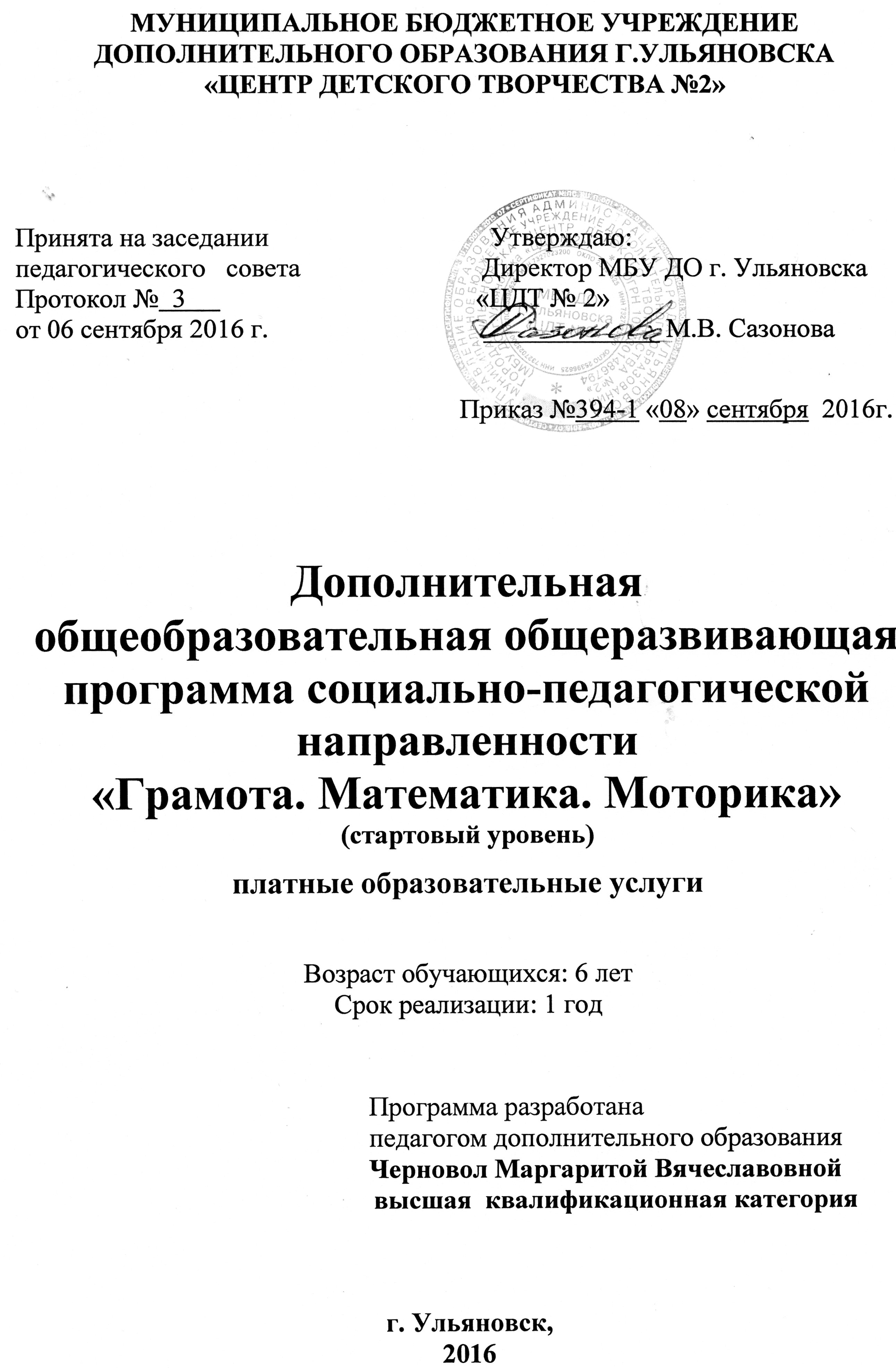 СОДЕРЖАНИЕ1.Комплекс основных характеристик дополнительной образовательной общеразвивающей программы1.1.Пояснительная записка………………………………………………………………31.2.  Цель и задачи программы………………………………………………………….71.3.Содержание программы……………………………………………………………..9-19      Учебный план  «Грамота»»………………………………………… ………………10-11      Учебный план  «Математика»………………………………………… ……………12-16      Учебный план   «Моторика»»………………………………………… ……………16-191.4. Планируемые результаты……………………………………………………………20-212.Комплекс организационно-педагогических условий 2.1. Календарный учебный график………………………………………………………22-39      «Грамота»……………………………………………… …..…………………………22-27      «Математика» …………………………………………………………………………28-.33      «Моторика»…………………………………………………… ………….…………...34-392.2..Условия реализации программы…………………………………………………….40-412.3.Формы аттестации…………………………………………………………………….412.4.Оценочные материалы………………………………………………………………..41-472.5.Методические  материалы……………………………………………………………47-492.6.Список литературы……………………………………………………………………50-521. Комплекс основных характеристик дополнительной общеобразовательной общеразвивающей программы1.1 Пояснительная  записка	Дополнительная общеобразовательная общеразвивающая программа социально- педагогической направленности «Грамота. Математика. Моторика» рассмотрена на заседании методического совета Протокол №2 от 05.09.2016.	Дополнительная общеобразовательная общеразвивающая программа «Грамота. Математика. Моторика» разработана для предоставления платных образовательных услуг в МБУ ДО г. Ульяновска «Центр детского творчества №2» обучающимся дошкольного возраста 5 лет.	Программа «Грамота. Математика. Моторика разработана в соответствии с требованиями Закона РФ от 29.12.2012 №273-ФЗ «Об образовании в Российской Федерации» » (далее – ФЗ №273);  приказом Минобрнауки России от 29.08.2013 № 1008 «Об утверждении порядка организации и осуществления образовательной деятельности по дополнительным общеобразовательным программам»; Концепцией развития дополнительного образования детей от 04.09.2014 г. № 1726-р; письмом Минобрнауки России от 18.11.2015 № 09-3242 «Методические рекомендации по проектированию дополнительных общеразвивающих программ»; СанПиН 2.4.4.3172-14:«Санитарно-эпидемиологические требования к устройству, содержанию и организации режима работы образовательных организаций дополнительного образования детей» от 04.07.2014 №41;   Уставом МБУ ДО г. Ульяновска «ЦДТ №2», Положением о платных образовательных услугах МБУ ДО г.Ульяновска «ЦДТ №2» от 08.09.2015г. (локальным актом).Развитие речи, обучение чтению, математическим представлениям, моторики  – это главная и приоритетная задача педагогов, работающих с детьми дошкольного возраста. Внедряются стандарты школьного образования, расширяется программа начальной школы, успешность освоения их зависит от подготовки, интеллектуального развития ребенка, умеющего читать, считать, писать.Это диктуется высокими требованиями предъявляемыми школой к будущим первоклассникам, особым интересом современных детей к чтению, математики, моторики, социальным заказом родителей (законных представителей). В этом и выражается актуальность  дополнительной общеобразовательной общеразвивающей программы  «Грамота Математика. Моторика».Уровень программы – стартовый, предполагает удовлетворение познавательного интереса обучающихся в игре. Программа имеет социально-педагогическую направленность.Отличительные  особенности данной программы заключаются в использовании комплексно-игрового метода организации занятий.  Занятия строятся на интегрированной основе с использованием сюжетных игр. Сюжетно-тематическая организация занятий более целесообразна для активизации речи обучающихся, развития математических способностей, моторики, познавательных процессов и соответствует детским психофизическим данным, так как в игре  максимально реализуются потенциальные возможности обучающихся. Дополнительная общеобразовательная общеразвивающая программа разработана с учетом системно- деятельностного подхода по освоению учебного материала с учетом возрастных особенностей детей. Программа «Грамота Математика. Моторика» разработана с учетом следующих программ:«Программа воспитания и обучения в детском саду» под ред. М.А.Васильевой, В.В.Гербовой, Т.С.Комаровой;авторская программа Е. В. Колесниковой «От звука к букве. Обучение дошкольников элементам грамоты»; авторское пособие «Обучение грамоте дошкольников и младших школьников. Упражнения на каждый день» Л.Ю.Бондаревой;программа  «Детство»; авторская программа «Математические ступеньки» Е.В.Колесниковой; программа «Гармония» Т.Ф.Фалькович, Л.П.Барылкиной;программа  «Подготовка дошкольников к обучению каллиграфии» Н.В.Калининой,  А.В.Разинкиной;разработки Е.Н.Потаповой (обучение штриховке),  М.М.Кольцова,  В.А.Яблочниковой (развитие мелкой моторики рук), М.М.Безруких (формирование зрительно-моторных координаций.Эти программы были переработаны и дополнены.Программа «Грамота. Математика. Моторика» включает занятия по обучению грамоте, математике, моторике на которых обучающиеся получают элементарные знания о слоговой структуре слова, словесном составе предложения, математических представлениях, обучаются звуковому анализу слов различной структуры, знакомятся с буквами, цифрами их графическим написанием.Адресат программы.Программа предназначена  для постоянного состава группы для обучающихся дошкольного возраста 5 лет. Рекомендуемая наполняемость групп -12 человек.В 5 лет активно продолжают развиваться память, внимание, мышление, воображение, восприятие,  происходят значительные изменения в речевом развитии ребенка: обогащается словарь, совершенствуется речевой слух, грамматический строй речи, связная речь. Активный словарь может включать 3000 слов/ У детей значительно снижается количество неправильно произносимых звуков, реже встречаются нарушения в слоговой структуре слова. Не все дети умеют регулировать дыхание, голос, темп речи, правильно ставить ударение в словах. У некоторых недостаточно развиты фонематический слух, интонационная выразительность речи, т.е. все те умения, которые необходимы ребенку для развития связной речи.Продолжает совершенствоваться восприятие цвета, формы и величины, строения предметов, счет; происходит систематизация представлений детей. Они различают форму прямоугольников, овалов, треугольников. Воспринимают величину объектов, легко выстраивают в ряд — по возрастанию или убыванию — до десяти различных предметов. Дети способны не только решить задачу в наглядном плане, но и в уме совершить преобразование объекта и т.д. Кроме того, совершенствуется способность к обобщению, что является основой словесно-логического мышления.Дети дошкольного возраста конструируют из кубиков по образцу путём примеривания и зрительного соотнесения. Складывают картинку из 4-5 частей путём зрительного соотнесения. Но в этом возрасте слабо развиты мелкие мышцы кисти, не закончено окостенение костей запястья и фаланг пальцев, несовершенна нервная регуляция движений, недостаточно развиты механизмы программирования сложно-координированных двигательных действий, низка выносливость к статическим нагрузкам. Дети не умеют еще правильно строить последовательность своих действий, не умеют их оценивать, а значит, и корректировать в процессе выполнения.Зачисление в детское образовательное объединение осуществляется на основании заявления родителей и заключения договора об оказании платных образовательных услуг без предъявления требований к знаниям, умениям,  навыкам (Приказ Минобрнауки России от 29.08.2013 № 1008 «Об утверждении порядка организации и осуществления образовательной деятельности по дополнительным общеобразовательным программам»; Устав МБУ ДО г. Ульяновска «ЦДТ №2», Положение об объединении (локальный акт);  Положение о платных образовательных услугах МБУ ДО г.Ульяновска «ЦДТ №2» (локальный акт).Формы обучения и виды занятий - групповыеПри составлении программы были учтены возрастные и психофизиологические особенности детей дошкольного возраста: занятия строятся в форме игрового сюжета, сказки, путешествия, приключения, одной лексической темы:комбинированные;контрольно- итоговые.Основная форма дошкольного обучения – занятие. Чтобы оно приносило максимальный эффект, необходимо учитывать общие дидактические требования, а именно:- тщательная заблаговременная подготовка к занятию, определение его содержания и приемов обучения;- оптимальная интенсивность нагрузки;- воспитательный характер занятия;- эмоциональный характер занятия;- распределение приемов обучения в соответствии со структурой занятия;- речевая активность ребенка на всех этапах занятия;- сочетание коллективного характера обучения с индивидуальным подходом;- необходимость закрепления пройденного материала на других занятиях или в другой деятельности. Материал в программе расположен так, что каждое  последующее задание или занятие основывается на предыдущем или является вариантом изученного. Объем программы рассчитан на 108 часов, необходимых для обучения.Срок усвоения программы -  36 учебных недель, 1 год обученияПредполагается очная форма обучения.Режим занятий: занятия проводятся 1 раз в неделю, продолжительностью 1 час (25 минут занятие, 20 минут игровая деятельность, 15 минут перемена) СанПиН 2.4.4.3172-14.1.2 Цель и задачи программыЦель: формирование речевого и интеллектуального развития, начальных математических представлений, развитие общей моторики обучающихся.Задачи:Обучающие:совершенствовать умение составлять небольшие рассказы о предмете, по картинке, употреблять в речи простые и сложные предложения, говорить не торопясь, выразительно; согласовывать слова в предложении;совершенствовать диалогическую и монологическую речь;учить делить слова на слоги, проводить звуковой анализ слов;познакомить обучающихся с моделями (схемами) слов и предложений, специальными символами для обозначения звуков;учить сравнивать звуки по их качественным характеристикам (гласные, твердые и мягкие согласные, глухие и звонкие согласные), сопоставлять слова по звуковому составу;формировать знания о числах и цифрах первого десятка;развитие умения считать в прямом и обратном порядке в пределах 10, образовании чисел из единиц и двух меньших чисел;развитие умения уравнивать неравные группы двумя способами;учить детей делить круг, квадрат, на 2 и 4 равные части;познакомить со структурными элементами геометрических фигур: вершина, угол, сторона;формирование пространственно- временных представлений;учить детей ориентироваться на листе бумаги (слева, справа, вверху, внизу, в середине).познакомить с основными графическими элементами (прямыми линиями, полуовалами, овалами), учить выполнять элементарные графические задания;познакомить с видами и правилами штриховки;учить анализу схематических рисунков, конструированию по   трафаретным линейкам и транспортиру.Развивающие:развивать фонематический слух;  развивать графические навыки руки, быстроту реакции, зрительно-двигательную координацию;развивать артикуляционный аппарат, дикцию;развивать  умения соотносить букву с соответствующим звуком (звуками);развивать  умения  различать на слух все звуки родного языка;развивать умение устанавливать связи и отношения между числами, геометрическими фигурами, частями целого, измерениями;развивать мыслительные операции (анализ, синтез, сравнение, обобщение, конкретизация, классификация, аналогия);развивать основы моделирования и конструирования;развивать универсальные учебные действия (умения обдумывать и планировать свои действия, осуществлять решение в соответствии с заданными правилами, проверять результат своих действий);Воспитательные:воспитывать культуру общения и правила поведения в социуме;воспитывать умение сотрудничать, выслушивать педагога и товарищей, помогать друг другу;воспитывать аккуратность, бережное отношение к материалам и оборудованию, игрушкам, книжному фонду.воспитывать усидчивость, стремление доводить решение поставленной задачи до конца;1.3 Содержание программыУчебный план Учебный план «Грамота»Содержание учебно- методического планаЗанятие №1 Дать представление о грамоте как предмете. Познакомить с техникой безопасности на занятиях. Дать представление  о правилах поведения в здании и на занятиях.Раздел 1. «Звучащее слово»Теория:Знакомство с понятиями: слово, звук, слог, предложение, гласный звук, твёрдые и мягкие согласные звуки.Практика: Игра на знакомство «Расскажи о себе».Учащиеся упражняются в умении интонационно выделять звук в слове, делить на слоги слова , называть слова с заданным количеством слов, с заданным звуком, составлять предложения   по порядку  (первое слов «кошка», второе слово «спит» ), проводить звуковой анализ слова, находить одинаковые звуки в словах; вычленять в словах ударный слог, определять его место в слове, сравнить слова по звуковому составу.Формы контроля и проверки усвоенных знаний, умений, навыков. Текущий.На каждом занятии проводятся упражнения, беседы для проверки уровня усвоения пройденного материала.Итоговое занятие № 17.Раздел 2. «В стране звуков и букв»Теория: Знакомство с понятиями: буква, гласные буквы, словоизменение.Практика:Учащиеся закрепляют умения различать гласные, твердые и мягкие согласные звуки.Проводить звуковой анализ слов с применением правил написания гласных букв и определением ударного гласного звука, составлять предложения о действиях предметов, называть слова определенной звуковой структуры, с заданным звуком, слогом, делить предложения на слова, называть их по порядку, проводить словоизменение, знать правила написания гласных букв Е,Ё,Ю,Я после мягких согласных звуков; развития графических навыков руки.Формы контроля и проверки усвоенных знаний, умений, навыков: Текущий.На каждом занятии проводятся упражнения, беседы для проверки уровня усвоения пройденного материала.Итоговое занятие № 36.Учебный план  «Математика»Содержание учебно- методического планаРаздел 1«Математические понятия» ТеорияВведение. Дать представление о математике как предмете. Познакомить с техникой безопасности на занятиях. Дать представление  о правилах поведения в здании и на занятиях.  Определение местоположения предмета по отношению к себе и положение предметов, изображенных на листе бумаги. Счет предметов с лева направо, указывая на предметы по порядку, согласование числительных с существительными в роде и числе, именование итога счета. Показ независимости числа предметов от их размера, площади и формы расположения.Практика Обучающиеся упражняются в умение раскладывать предметы (до 10) разной длины, высоты, ширины, толщины в возрастающем и убывающем порядке; определять на глаз величину и размер предметов. Понимать направление и положение предметов в пространстве: слева, справа, вверху, внизу, в середине, перед, за, между, рядом, на, под.     Счет с участием разных анализаторов: на ощупь, счет звуков, счет и воспроизведение движений. Дидактические игры «Подбери нужную карточку», «Два бассейна», «Куда пойдешь, что найдешь». Цель: закрепить пространственные ориентировки, умение соотносить количество предметов с кружками на карточке.     Дидактические игры «Что изменилось?», «Построим лесенку». Цель: закрепить знания параметров величины, умения строить ряд из убывающих по величине предметов.Формы контроля и проверки усвоенных ЗУНТекущий.Занятие №1-Введение (входная диагностика). Изучение реального уровня развития детей по данному профилю на основе бесед и игр в процессе занятиРаздел 2 «Число и цифра» Теория   Ознакомление с числами и цифрами первого десятка. Знакомство с математическими знаками +, -, =, их написанием. Состав числа из единиц.Последующее и предыдущее число.  Порядковое и количественное значение числа. Знакомство с понятиями «Цифра», счет в пределах 10, «состав числа», вопросы «Сколько?», «Который?», «Какой по счету?».Практика    Работа в тетрадях для подготовки руки ребенка к написанию знаков и цифр. Дидактические игры «Живые числа», «Сколько? Какой?».Цель: Закрепление навыков прямого и обратного счета в пределах 10, знакомство с порядковыми числительными.Формы контроля и проверки усвоенных ЗУНТекущий.Итоговое занятие № 25. На каждом занятии проводятся упражнения, беседы дляпроверки уровня усвоения пройденного материалаРаздел 3 «Сравнение чисел» Теория   Установление равенства численностей множеств разными способами, добавляя к меньшему количеству один предмет или убирая из большего количества один предмет. Знакомство с математическими знаками <, >. Сравнение смежных чисел на наглядной основе. Знания о последующем и предыдущем числах, отношение рядом стоящих чисел; Практика   Дидактическая игра «Считай и сравнивай», «Подумай». Цель: учить сравнивать числа, понимать отношения между ними.   Дидактическая игра «Наведем порядок». Цель: установление равенства между двумя группами предметов, учить пользоваться знаками <, >.Формы контроля и проверки усвоенных ЗУНТекущий. На каждом занятии проводятся упражнения, беседы дляпроверки уровня усвоения пройденного материалаИтоговое занятие № 22 Раздел 4 «Целое и части»                                                                             Теория    Обучение делению предмета на равные доли путем складывания (сгибания) листа. Ознакомление с понятиями: целое, части, половина, равные части, не равные части. Способы деления квадрата на 2 и 4 равные части.Практика    Дидактические игры «Разрезные картинки», «Картинки-загадки», «Соедини правильно».Цель игр состоит в восстановлении картинки передвижением частей, развития логического мышления, комбинаторных способностей.    Игры-упражнения в составлении целых геометрических фигур из частей. Деление (путем разрезания) на части моделей геометрических фигур.Обучающиеся упражняются в умении составлять целое из частей, разбивать целое на части. Закрепляют умение делить предмет на 2 и 4 равные части путем складывания и разрезания.Формы контроля и проверки усвоенных ЗУНТекущий. На каждом занятии проводятся упражнения, беседы дляпроверки уровня усвоения пройденного материала.Итоговое занятие № 26.Раздел 5 «Ориентировка во времени»Теория      Установление последовательности событий. Рассматривание картинки «Части суток». Формирование представления о промежутках времени: утро, день, вечер, ночь. Знакомство с моделью  времени-часами. Знакомство с днями недели.ПрактикаИгровое упражнение «Продолжай!», «Наоборот». Цель: закреплять знания о частях суток и временных понятиях: вчера, сегодня, завтра. Дидактическая игра «Дни недели». Цель: закреплять знания о последовательности дней недели.Формы контроля и проверки усвоенных ЗУНТекущий.Итоговое занятие № 29.Раздел 6 «Структурные элементы геометрических фигур» Теория    Знакомство с новой фигурой – трапеция, различными видами треугольников. Рассматривание и сравнение моделей. Знакомство с понятиями: «вершина», «сторона», «угол». Последовательное обследование и описание формы предметов. Сходства с геометрическим образцом и отличие. ПрактикаОсязательно-двигательное обследование моделей, использование приемов наложения и приложения. Обучающиеся упражняются в умении сравнивать и выделять существенные признаки фигур (наличие частей, их количество, соотношение по размеру). Формирование навыков конструирования: умение преобразовывать одни фигуры в другие путем складывания, разрезания, выкладывания из палочек.Выкладывание из палочек разной длины геометрические фигуры: квадрат, треугольник, прямоугольник, трапеция, а также символические изображения предметов (домик, лодка, елочка). Лепка геометрических тел (куб, шар, цилиндр) из пластилина. Дидактические игры «Найди пару», «Найди такой же». Дидактические игры «Подбери ключ к замочку», «Геометрическое лото».Формы контроля и проверки усвоенных ЗУНТекущий.     Итоговое занятие № 36 .Учебный план «Моторика»Содержание учебно – методического  планаРаздел 1: «Введение в программу» 1 часТеория: Предмет «Моторика». История возникновения письма. Правила поведения на занятиях, техника безопасности, правила посадки при письме (ровная спина, ноги на полу, локти на столе, тетрадь с наклоном) Практика: Выполнение гимнастики для развития мелких мышц руки «Пальчики здороваются».Раздел 2: «Ориентация в окружающем пространстве» (3 часа)Теория:  Ориентация в окружающем пространстве, определение сторон. Пространство листа: стороны и углы, середины сторон. Правила ведения тетради. Определение сторон и углов тетрадного листа. Знакомство с тетрадью в клетку, правилами письма в ней. Практика: определение сторон в окружающем пространстве, дидактические игры: «Назови соседа», «Магазин игрушек», «Куда бросим мяч», «Художники». Выполнение упражнений для рук. Выкладывание узора из пуговиц на листе прямоугольной формы под диктовку и самостоятельно. Определение углов, сторон и середин сторон тетрадного листа геометрическими фигурами, «Занимательный диктант».Раздел 3: « Геометрические  фигуры» (4 часа)Теория: Беседа о геометрических фигурах. Признаки круга и овала. Правила обведения и закрашивания фигур. Признаки квадрата, отличие от других геометрических фигур, правила обведения фигуры. Признаки ромба. Правила обведения и рисования. Виды треугольников, правила рисования и обведения. Выкладывание фигур из счетных палочек.Практика: Обведение фигур по контуру, игра: «преврати фигуры», самостоятельное рисование фигур в тетради. Обведение квадрата по контуру. Самостоятельное рисование в тетради, Раскрашивание «салфетки» в шахматном порядке. Обведение фигуры по контуру, раскрашивание «салфетки» из треугольников.Раздел 4:  «Штриховка» (3 часа)Теория: Знакомство с понятием «параллельные линии», «штриховки», ее видами  и правилами:	не выходить за контуры фигуры;	соблюдать параллельность линий;	не сближать штрихи, расстояние между ними должно быть одинаковое (0,5 см). Знакомство с трафаретными линейками. Закрепление правил посадки, захвата карандаша, техники безопасности Виды штриховок- горизонтальная, вертикальная, по диагонали.Практика: Штриховка квадратов в тетради, работа с трафаретной линейкой, штриховка полученных рисунков. Игры: «Урожай», «Скакалка», «Пальчики здороваются», «Дождик», «Морская», «Замок», «Пять малышей» .Игры: «Пальчики здороваются», «Пять малышей», «Морская», «Урожай», «Скакалка». Упражнения: «Поставь точку», «Кулачок, ребро, ладошка», «Рожки – ножки», вращение кистями рук. Самомассаж ладоней шестигранным карандашом (грецким орехом). Обведение фигур по пунктирам, рисование больших и маленьких фигур. Рисование узоров и фигур по точкам, копирование узора в тетради в клетку. Работа в альбомах: рисование заданных геометрических фигур по линейкам – трафаретам и их штриховка. Самомассаж кистей и пальцев рук.Раздел 5: «Развиваем пальчики» (13 часов).Теория: Знакомство с понятиями: цилиндр, шар, надрез, вытягивание, примазывание, пропорции, величина.  Показ приемов и способов работы с пластичными материалами в игровом упражнении «Движение рук». Знакомство с понятиями: складывание, линия сгиба, диагональ. Показ и объяснение способов действия с бумагой. Ознакомление с процессами складывание бумаги пополам, по диагонали, складывание гармошкой, вырезание по шаблону. Знакомство обучающихся с сыпучим материалом и способами работы с ним.Использование материала в повседневной жизни. Правила пользования материалами и инструментами.Практика: Упражнения для развития мелкой моторики рук: скатывание пластилина прямыми движениями рук, держа ладони под углом; отщипывание, размазывание, разрезание, вытягивание, сплющивание. Совершенствовать навыки работы с бумагой,складывать лист бумаги в разных направлениях, создавать из бумаги объемные фигуры.Показ и объяснение способов действия с сыпучими материалами.Последовательность выполнения задания. Раздел 6: «Пишем буквы» (8 часов)Теория: Линии разной направленности: горизонтальные, вертикальные, с наклоном.  Волнистые линии, их отличительная особенность. Дуги, дугообразные линии в разных направлениях. Правила выполнения графических рисунков, символов.Практика: Работа в тетради: проведение линий по контуру и самостоятельно. Проведение волнистых линий по пунктиру, рисование самостоятельно. Выполнение линий по пунктиру в тетради. Выполнение заданий в тетради «Колечки», «Заборчик», «Ёлочки», «Домики», «Зонтики», «Яблочки», «Дуга». Отработка навыков письма заглавных и маленьких букв, ориентируясь по клеточкам в тетради.Раздел 7: «Графические диктанты» (4 часа)Теория: Правила выполнения узоров по клеткам. Определение сторон при движении в заданном направлении.Практика: Работа со счетными палочками. Работа в тетради: выполнение графических диктантов.1.4. Планируемые результаты.Предметные результаты:уметь делить слова на слоги, выделять ударный слог; проводить звуковой анализ слов;различать звуки (гласные – согласные, твёрдые – мягкие);знать модели (схемы) слов и предложений, специальные символы для обозначения звуков;знать сравнение звуков по их качественным характеристикам (гласные, твердые и мягкие согласные, глухие и звонкие согласные), сопоставлять слова по звуковому составу;уметь соотносить букву с соответствующим звуком (звуками);уметь считать в прямом и обратном порядке в пределах 10, образовании чисел из единиц и двух меньших чисел;уметь сравнивать рядом стоящие числа первого десятка; понимать отношение рядом стоящих чисел;знать состав числа в пределах 10 из единиц и двух меньших чисел;уметь делить круг, квадрат, на 2 и 4 равные части;знать структурные элементы геометрических фигур: вершина, угол, сторона;знать дни недели, иметь понятие о сутках.знать основные графические элементы (прямые линии, полуовалы, овалы), уметь выполнять элементарные графические задания;знать виды и правила штриховки;уметь анализировать схематические рисунки, конструировать по   трафаретным линейкам и транспортиру.Метапредметные результаты:иметь достаточное развитие различных форм познавательной деятельности: логического и ассоциативного мышления, воображения, памяти, зрительного и слухового восприятия;иметь достаточное развитие фонематического слуха;уметь анализировать, синтезировать, сравнивать, обобщать, конкретизировать, классифицировать;уметь рассуждать, делать выводы, отвечать на вопрос полным ответом;уметь обдумывать, планировать свои действия; понимать поставленную задачу и решать её в соответствии с заданными правилами; осуществлять контроль, самоконтроль и самооценку;уметь ориентироваться в рабочих тетрадях (система обозначений, содержание); понимать информацию, представленную в виде рисунков, схем;уметь организовывать свое рабочее место под руководством педагога;уметь проявлять волевые усилия, преодолевать сиюминутные побуждения, доводить до конца начатое дело;уметь работать в парах и самостоятельно, правильно строить взаимоотношения со сверстниками и взрослыми.Личностные результаты:знать и соблюдать правила безопасного поведения и личной гигиены;следовать нормам поведения и правилам в разных видах деятельности;внимательно относиться к собственным переживаниям и переживаниям других людей и нравственному содержанию поступков;быть аккуратными, бережливыми;стремиться к сохранению своего здоровья;принятие и освоение социальной роли обучающегося, развитие мотивов учебной деятельности.2. Комплекс организационно-педагогических условий2.1. Календарный учебный график«Грамота» (гр 1)«Грамота»(гр.2)«Грамота»(гр.3)«Математика» (гр.1)«Математика»(гр.2)«Математика» (гр.3)«Моторика» (гр.1)«Моторика» (гр.2)«Моторика»(гр.3)2.2. Условия реализации программы.Программа реализуется через специально созданные условия:методическое обеспечение (наличие программы, наглядных пособий, методических разработок, рекомендаций);материальная база (кабинет, оборудование: столы (7 шт), стулья (14шт), школьная магнитная доска, магнитофон);особенности учебного процесса – задачи программы реализуются не только на занятие, но и в общении, предметной деятельности.дидактический материал:демонстрационный материал: набор магнитных букв, набор магнитных цифр и знаков, наборы игрушек, предметные и сюжетные картинки, лента букв, схемы слов, ребусы, кроссворды, счётный материал (снегири, синички, ромашки, маки, груши, яблоки и т.д.); предметные картинки с изображением разного количества предметов; карточки с цифрами от 0 до 10; таблицы для зрительного диктанта, на которых изображены предметы, геометрические фигуры; сюжетные картинки для составления задач;  «чудесный мешочек»  для предметов и  фигур; набор геометрических фигур; набор геометрических тел; таблицы с логическими задачами на поиск недостающей фигуры; иллюстрации с изображением времен суток, времен года; модели частей суток, года; весы, ёмкости разного объёма.раздаточный материал: предметные и сюжетные картинки, схемы слов (полоски) и звуков (красные, синие, зелёные кружки), простые и цветные карандаши, рабочие тетради на печатной основе: Е.В.Колесникова «Я считаю до 10»,  «От А до Я»; счетные палочки; наборы геометрических фигур и геометрических тел; иллюстрации с изображением времен суток, времен года; модели частей суток, года; карточки с цифрами от 0 до 10; модели геометрических фигур, вырезанных из бумаги;  карточки с образцами контурного изображения предметов, ножницы,  дидактические и развивающие игры: «Сосчитай мои углы», «Найди по описанию», «Составь игрушку», «Разложи по заданию», «Внимание»; таблицы с логическими задачами на поиск недостающей фигуры;); тетради (в крупную клетку),  альбомы, трафаретные линейки, счётные палочки, бархатная бумага с нитями, карточки цифр и букв из бархатной бумаги, заготовки букв и цифр для конструирования, картонные силуэты (ёжик, медведь, солнышко, ёлочка, рыбка и т. п.), мелкие предметы: бусины, пуговицы, скрепки; семена (арбуза, дыни); крупы(рис, горох, гречиха); леска, прищепки, грецкие орехи, игрушки из киндер-сюрприза, попрыгунчики, пробки, пластилин, индивидуальные карточки, диагностические карты, кадровое обеспечение:Черновол Маргарита Вячеславовна, педагог дополнительного образования; окончила Ульяновское педагогическое училище №1; курсы переподготовки УИПК ПРО 2015г.2.3 Формы аттестацииДля проверки состояния и результатов процесса обучения, его своевременной корректировки, в программе используются различные формы контроля и аттестации:Контрольные вопросы.Диагностические задания.Наблюдение.Устный опрос.Дидактические игры и упражнения.Самостоятельная работа. Домашние задания.Диагностика. (ФЗ №273, ст.2, п.9,ст.47,п.5)Назначение диагностики состоит в контроле за формированием у детей навыков и умений использования всех средств языка в процессе речевого общения со взрослыми и сверстниками (овладение кругом знаний об окружающем и соответствующим объемом словаря; речевыми умениями и навыками, которые дети усваивают на каждом возрастном этапе, связной речью; культурой речевого общения), а также подготовленности к обучению грамоте.Учет знаний учащихся проводится во время диагностики. Она бывает:- входная, проводимая в начале учебного года;- итоговая, которая проводится после прохождения курса. 2.4 Оценочные материалы «Грамота»Чтобы определить уровень освоения программы, детям предлагается выполнить следующие задания:Задания:1.Определить, в каком месте слова (в начале, середине или в конце) находится звук [ш]: шум, машина, мышь, ромашка, шутка, ландыш, подушка, мешок, камыш.2. Выделить звук из начала слова: астра, мак, улей, шкаф, озеро.3. Выделить звук с конца слова: окно, шар, зима, слон, ёжик.4. Записать слова с помощью кружочков (сколько звуков в слове, столько и кружочков): ау, рука, сок, весна, звезда.5. Определить, какие схемы слов в виде кружочков подходят к названиям предметных картинок (лев, белка, слон, петух, кошка).6. Определить количество гласных и согласных звуков, слогов и место ударения в слове «малина». Перечислить все звуки этого слова по порядку.Уровни освоения программы:Низкий– допускает более двух ошибок при определении места звука в слове, не выделяет звуки из начала и конца слова, допускает более двух ошибок при определении количества звуков в словах, не имеет представления о гласных и согласных звуках, о слоге и ударении.Средний– допускает 1-2 ошибки при определении места звука в слове, выделении звуков из начала и конца слова, при определении количества звуков в словах. Звуки в слове называет не по порядку, а в разброс. Делает ошибки при определении количества гласных и согласных звуков, слогов, места ударения.Высокий– безошибочно определяет место звуков в слове, выделяет звуки из начала и конца слова, определяет количество звуков в слове, количество гласных и согласных звуков, слогов, место ударения. Называет звуки в слове по порядку.Данная диагностика оформляется в виде таблицы.Диагностика к разделу «Математические понятия»1. Игровое упражнение «Наведем порядок». В конверте полоски разной длины.Задание: Разложить полоски в ряд по длине от самой длинной до самой короткой.2. Дидактическая игра «Что, где находится». На картинках нарисовано 5 игрушек, расположенных в ряд. Задание: Кто стоит между зайцем и медведем? Какая игрушка стоит слева от лисички?3. Игровое упражнение «Куда пойдешь, что найдешь» Нужно выбрать направление и назвать его.Оценочные материалы «Математика»Диагностика к разделу «Число и цифра»Задание: Если к 7 цилиндрам добавить 1, сколько их станет?Карточки с цифрами.Задание: «Кто быстрее найдет, каких игрушек у нас 6 (7, 8, 9, 10)?»Флажки разного цвета.Задание: Какой по счету (который) красный (зеленый, желтый, синий) флажок?  Диагностика к разделу «Сравнение чисел»На доске две группы картинок с птицами.Задание: Каких птиц больше синиц или снегирей? Каких меньше? Какое число больше 5 или 6? Как сделать, чтобы птиц стало поровну?Задание: Сколько надо отсчитать треугольников, чтобы их было на один больше       (меньше), чем грибочков на столе?Диагностика к разделу «Целое и части»Задание: Сложи квадрат так, чтобы получилось два одинаковых прямоугольника и разрежь по линии сгиба.Сложи квадрат так, чтобы получилось четыре маленьких квадрата, и разрежь по линиям сгиба.Что больше квадрат или прямоугольник? Что больше (меньше) одна из 4 частей целого или целый квадрат?Задание: В конвертах модели геометрических фигур (круга, квадрата, овала, прямоугольника) разрезанные на 2 и 4 равные части. На доске модели этих же фигур. «Сложить круг (прямоугольник, квадрат, овал) из 2 (4) частей.Диагностика к разделу «Ориентировка во времени»Дидактическая игра «Волшебник Время»Вопросы: «После какого времени суток наступает ночь?» (день, утро).« А как люди узнают, что наступило утро?»« Сегодня среда, какой день будет следующий?»« Назови порядок дней, начиная с понедельника».Диагностика к разделу «Структурные элементы геометрических фигур»1. На карточках изображены предметы разной формы (рыбка, шар, домик, елочка, часы).Задание: На какую фигуру похож предмет?2. Задание: Выложи их счетных палочек квадрат, треугольник, прямоугольник. Чем похожи и чем отличаются эти фигуры?3. Карточки с изображением фигурок животных, составленных из разных геометрических фигур.Задание: Из каких геометрических фигур состоит кошка (рыбка, зайчик)?Оценочные материалы «Моторика»Методика «Полоски»Инструкция: «Возьми в руку карандаш и посмотри на лежащий перед тобой лист бумаги. На нем есть полоски. Между этими полосками от начала листа до конца карандашом проведи прямые линии. Когда я скажу "Начали!", начни рисовать прямые линии, когда я скажу "Стоп!" - закончи выполнять задание и отложи карандаши в сторону. Работай быстро и внимательно». (На выполнение задания отводится 1 минута).Примечание: для этого задания надо использовать тетрадный лист с разлиновкой «широкая строка».Оценка:
3 балла – обучающийся заполнил 10 строк и более при удовлетворительном качестве исполнения (проведенные линии расположены ближе к центру строки, для них характерна умеренная волнистость, нарисованы без отрывов, без выходов за пределы строк, без пропусков строк).2 балла – обучающийся заполнил 6 – 9 строк при удовлетворительном качестве исполнения (умеренная волнистость линий с тенденцией приближения к центру строки, без разрывов, без выходов за пределы строки, без пропусков строк).
1 балл – обучающийся заполнил 5 и менее строк или выполненное задание отличается неудовлетворительным качеством исполнения (значительные скосы линий относительно центра строки, выход за ее пределы и/или обрывы линий, пропуски строк).0 баллов – с заданием не справился.Методика «Дорожки»Инструкция: «Возьми в руку карандаш и посмотри на лежащий перед тобой лист бумаги. На нем есть дорожки. Проведи линию по середине дорожки, не отрывая карандаш от бумаги».Оценка:3 балла – без ошибок.2 балла – обучающийся 1 – 2 раза вышел за границу линии.1 балл – обучающийся 3 и более раз вышел за границу линии.0 баллов – с заданием не справилсяМетодика «Мишень»Инструкция: «Возьми в руку карандаш и посмотри на лежащий перед тобой лист бумаги. На нем есть мишерь и стрелы. Попади стрелами в мишень. Старайся проводить прямые линии, не отрывая карандаш от бумаги».Оценка:
3 балла – все линии прямые и попадают точно в кеглю.2 балла – 1–2 ошибки (ошибкой считается непрямая линия или непопадание линии в мишень).1 балл – 3 и более ошибок.0 баллов – с заданием не справился.Методика «На полянке»Инструкция: «Возьми карандаш и посмотри на лежащий перед тобой лист бумаги с рисунками. Обведи рисунки точно по линии, не отрывая карандаш от бумаги».Оценка:3 балла – 1–2 раза сошел с линии.2 балла – 3–4 раза сошел с линии.1 балл – 5 и более раз сошел с линии.0 баллов – с заданием не справился.Методика «Колечки и завитки»Инструкция: «Возьми в руку карандаш и продолжи рисовать колечки и завитки. Старайся не отрывать карандаш от бумаги».Оценка:
3 балла – без ошибок.2 балла – с ошибками.1 балл – ребенок не смог продолжить 1 или 2 узора.0 баллов – с заданием не справился.Методика «Фигурка»Инструкция: «Возьми в руку карандаш. Нарисуй точно такую же фигурку по клеточкам». Оценка:3 балла – без ошибок.2 балла – 1- ошибки.1 балл – 3 ошибки и более.0 баллов – с заданием не справился.Интерпретация результатов диагностики развития мелкой моторики:Высокий уровень: Общий результат 15 и более баллов свидетельствует о сформированости и довольно высокой автоматизированости у обучающегося навыков графической деятельности (правильно держит карандаш, свободно распределяет мышечную активность кисти и пальцев при работе с ним), а также развитой произвольности (при выполнении задания ориентирует свои действия на внешне заданные условия: разлиновка листа, образец, требования точности). Перечисленные особенности свидетельствуют в пользу высокого уровня развития мелкой моторики, что имеет существенное значение для успешного овладения двигательными навыками, необходимыми в учебной деятельности.Средний уровень: Общий результат от 10 до15 баллов свидетельствует о достаточной сформированности и умеренной автоматизации  навыков графической деятельности, а также умеренно развитой произвольности регуляции движений. Такие показатели по основным компонентам мелкой моторики в составе двигательного навыка являются в общем достаточными для дальнейшего обучения.Низкий уровень: Общий результат менее 10 баллов свидетельствует о недостаточной сформированности двигательного компонента навыка графической деятельности, а также о низком развитии произвольной регуляции и контроля  за выполнением движений, требующих точности и достаточной производительности. Такие показатели мелкой моторики могут оказаться недостаточными для успешного овладения основными навыками учебной деятельности в начальной школе.Результаты диагностики оформляются в таблицу:Диагностика метапредметных результатовУровни освоения:Высокий -умеет анализировать, синтезировать, сравнивать, умеет рассуждать, делать выводы, отвечать на вопросы; обдумывает, планирует свои действия; понимает поставленную задачу и решает её  в соответствии с заданными правилами; осуществляет самоконтроль и самооценку; умеет организовывать свое рабочее место под руководством педагога;  проявляет волевые усилия, преодолевает сиюминутные побуждения, доводит до конца начатое дело;  правильно строит взаимоотношения со сверстниками и взрослыми.Средний –  не всегда внимателен;  допускает 1 – 2 ошибки при выполнении заданий на анализ, синтез, сравнение, умеет рассуждать, делает выводы с помощью педагога,  понимает поставленную задачу,  но при её решении иногда отступает от заданных правил; не всегда объективен в самооценке,  понимает информацию в виде схем;  не всегда доводит до конца начатое дело; не всегда правильно строит взаимоотношения со сверстниками и взрослыми.Низкий –допускает  более двух ошибок при выполнении заданий, отвечает на вопрос односложным ответом;  ждёт помощи педагога; не всегда понимает поставленную задачу,   при её решении  отступает от заданных правил;  не доводит до конца начатое дело;  не умеет работать в парах .Диагностика личностных результатов.Высокий – знает и соблюдает правила безопасного поведения и личной гигиены; следует правилам и нормам поведения в разных видах деятельности;  аккуратен, бережлив; стремится к сохранению своего здоровья; принимает и осваивает социальную роль обучающегося, с удовольствием занимается.Средний –  знает, но не всегда соблюдает правила безопасного поведения и личной гигиены; соблюдает правила и нормы поведения при контроле со стороны педагога; внимательно относится к собственным переживаниям,  может помогать другим, но инициативу не проявляет; принимает и осваивает социальную роль обучающегося, но уровень мотивации неустойчивый.Низкий– знает, но не соблюдает правил личной безопасности и гигиены; нарушает дисциплину, слабо реагирует на внешнее воздействие; держится высокомерно, безразличен к чужому горю, недоброжелателен, груб со старшими и сверстниками; занимается без желания.2.5. Методические материалы.Дополнительная общеразвивающая программа «Грамота. Математика. Моторика» построена на основных методах и приёмах работы с дошкольниками:1) наглядные: наблюдение, рассматривание картин, игрушек, демонстрация, ТСО;2) словесные: пересказ, заучивание наизусть, речевой образец, пояснение, повторение, объяснение, указание, словесное упражнение, оценка детской речи, вопрос, рассказ, беседа;3) практические: дидактическая игра, игровые упражнения;комплексно-игровой (игровой персонаж, игра-путешествие, сюрпризный момент, игровые формы оценки, интонация голоса, эмоциональность). наглядно-поисковый метод (моделирование).Чтобы обучение носило творческий характер, каждый из методов применяется с нарастанием проблемы: от прямого воздействия (словесные и наглядные методы), через задания и закрепления (практический и творческий), создание поисковых ситуаций (показ вариантов выполнения заданий разными способами) к проблемному обучению (самостоятельный поиск детьми способов деятельности).Каждый метод представляет собой совокупность приемов:1) словесные:- речевой образец;- пояснение;- повторение;- объяснение;- указание;- словесное упражнение;- оценка детской речи;- вопрос;2) наглядные:- показ картины, игрушки, движения (действия);3) игровые: - игровой персонаж;- игровые формы оценки;- интонация голоса, эмоциональность.В данной программе используются современные образовательные технологии:Личностно-ориентированные, которые обеспечивают комфортные условия в семье и образовательном учреждении, бесконфликтные и безопасные условия развития личности обучающегося, реализацию имеющихся природных потенциалов.Игровые, представляющие собой целостное образование, охватывающее определенную часть учебного процесса и объединенное общим содержанием, сюжетом, персонажем.Здоровьесберегающие: зрительная гимнастика, смена статичных и динамичных поз, динамические разминки (в то числе и музыкальные), голосовые и дыхательные упражнения, малоподвижные игры речевого характера, упражнения для коррекции мелкой и общей моторики.Информационно - коммуникационные: мультимедийные презентации, интерактивные игры.Дидактический материал:демонстрационный материал – наглядное пособие «Гласные и согласные звуки», сюжетные картины, предметные картины, набор игрушек, набор магнитных букв, цветные магнитыраздаточный материал – предметные картинки, схемы слов (полоски) и звуков (красные, синие, зелёные кружки), разрезные азбуки; тетради в крупную клетку, простые и цветные карандаши, рабочие тетради: «От А до Я» Е.В.Колесникова;Магнитная доска, набор магнитов.Счётный материал: наборы «Листики», «Морковки», «Круги», «Овалы», «Квадраты», «Треугольники», «Ягоды», «Матрёшки», «Флажки», «Груши».Наборное полотно с плоскостными предметами (изображения птиц, яблок, слив груш, елочек, пирамидок, матрёшек); предметы и фигуры разные по величине, 4 цилиндра разной толщины, разной высоты.Наборы геометрических фигур и тел-12 шт. Наборы разноцветных плоскостных полосок разной длины и ширины. Таблицы и карточки с изображением фигур (одного и разных видов), расположенных в разном пространственном положении; счетные палочки.Демонстрационный материал: наборное полотно, набор карточек с изображениями предметов. Дидактические игры «Разрезные картинки», «Картинки-загадки», «Соедини правильно» «Чего не хватает?», «Дырявый ковер», «Подбери пару», «Чем похожи?», «Чем отличаются?», «Что сначала, что потом?», «Что изменилось?», «Волшебник Время».Иллюстрации с изображением времени суток.Раздаточный материал на каждого ребёнка: карточки с изображением разного количества игрушек, по разному расположенных, карточка с 2-мя свободными полосками и подносы с мелкими игрушками.Рабочие тетради Колесникова Е.В. Я считаю до 10. Математика для детей 5-6 лет; простые и цветные карандаши, ластик, ножницы, тетради в крупную клетку.Структура учебного занятияЭтапы занятия (непосредственной образовательной деятельности) в контексте ФГТ	2.6 Список литературыНормативные  документыФедеральный Закон Российской Федерации от 29.12.2012 г. № 273 «Об образовании в Российской Федерации» (далее – ФЗ № 273), Приказ Министерства образования и науки Российской Федерации от 29 августа 2013 г. № 1008 «Об утверждении порядка организации и осуществления образовательной деятельности по дополнительным общеобразовательным программам»Концепция развития дополнительного образования детей от 4 сентября 2014 г. № 1726СанПин 2.4.3172-14: «Санитарно-эпидемиологические требования к устройству, содержанию и организации режима работы образовательных организаций дополнительного образования детей», утверждённый постановлением Главного государственного санитарного врача РФ от 4 июля 2014 года № 41.Положение о платных образовательных услугах, оказываемых МБУ ДО г.      Ульяновска «ЦДТ №2» от 08.09.2015 года (локальный акт).Основная литератураКолесникова Е.В. От А до Я. Грамота для детей 5-6 лет. ФГОС ДО (рабочая тетрадь)Колесникова Е.В.Развитиезвуко-буквенного анализа у детей 5-6 лет (учебно-методическое пособие к рабочей тетради по грамоте От А до Я.)Ельцова О.М. Подготовка старших дошкольников к обучению грамоте.- Волгоград. Изд-во «Учитель», 2009.Журова Л.Е. Обучение грамоте в детском саду.-Москва. Изд-во «Педагогика».Бородич А. М. Методика развития речи детей. – М.: Просвещение, 1981.Волина В. В. Праздник букваря. – Екатеринбург: Изд-во «АРГО», 1996.Гербова В. В. Занятия по развитию речи в старшей группе детского сада. – М.: Просвещение, 1984.Занятия по развитию речи в детском саду / под ред. О. С. Ушаковой и др. – М.: Просвещение, 1993.Павленко Л. Ф. Развитие мышления старших дошкольников средствами работы с малыми литературными формами. – Ульяновск, 1997.Парамонова Л. Г. Упражнения для развития речи. – СПб.: Дельта, 1998.Подготовка к обучению чтению в детском саду (под ред. Н. С. Воронцовой, Н. С. Старшинского. – Самара, 1996.Сухин И. Г. Мойдодыр, Черномор, Снеговик и другие: литературные викторины для дошкольников и младших школьников. – М.: Новая школа, 1996.Ушакова О. С., Гавришин Н. В. Знакомим дошкольников с литературой. – М.: ТЦ «Сфера», 1999.Колесникова Е.В. Я считаю до 10. Математика для детей 5-6 лет. ФГОС ДО (рабочая тетрадь)Колесникова Е.В. Методическое пособие к рабочей тетради по математикеЯ считаю до 10.Васильева Н.Н., Новотворцева Н.В. Развивающие игры для дошкольников. Популярное пособие для родителей и педагогов. – Ярославль: “Академия развития”, “Академия К°”, 1998.Волина В.В. Праздник числа. – М.: АСТ-ПРЕСС, 1996.Гоголева В.Г. Логическая азбука для детей 4-6 лет. – СПб.: “Детство - пресс”, 1998.Дьяченко О.М., Веракса Н.Е. Чего на свете не бывает? – М.: Знание, 1994.Ильина М.Н. Тесты для детей: сборник тестов и развивающих упражнений. – СПб.: “Дельта”, 1999.Касицина М.А., Смирнова В.Д. Дошкольная математика. Учебно-практическое пособие для педагогов и родителей. – М.: Издательство “Гном-пресс”, 1999.Математика до школы / сост. А.А. Смоленцева, О.В. Пустовойт. – СПб.: “Детство-пресс”, 2000.Математика от трех до семи / сост. З.А. Михайлова, Э.Н. Иоффе. – СПб.: “Детство-пресс”, 1999.Михайлова З.А, Игровые занимательные задачи для дошкольников. – М.: Просвещение, 1990.Носова Е.А., Непомнящая Р.П. “Логика и математика для дошкольников”. – СПб.: “Детство-пресс”, 2000.Разумовская О. “Магические многоугольники”. – М.: Издательство “Росмен-лига”, 1998.Рихтерман Т.Д. “Формирование представлений о времени у детей дошкольного возраста”. – М.: Просвещение, 1991.Тарабарина Т.И. “50 игр на логику”. – Ярославль: “Академия развития”, “Академия ”, “Академия К°”, 1999.Фидлер М. “Математика уже в детском саду”. – М.: Просвещение, 1981.Чермошкина Л.В. “Развитие памяти детей”. Популярное пособие для родителей и педагогов. – Ярославль: “Академия развития”, 1997 г.Безруких М.М., Ефимова С.П. «Ребенок идет в школу», М., 2000 г.Безруких М.М. «Леворукий ребенок в школе и дома», Екатеринбург, 2003 г.Белая А.Е. Пальчиковые игры. - М.: “Астрель”, 2001.Большакова С.Е. «Формирование мелкой моторики рук. Игры и упражнения»Большакова С.Е. Гаврилова  С.Е. Большая книга развития мелкой моторики для детей 3-6 лет. Ярославль: Академия развития, 2009 г.Виноградова Н.Ф. Все о младшем школьнике. – М.: “Вентана-Граф”, 2004. Гаврина С.Е. «Развиваем руки – чтоб учиться и писать, и красиво рисовать», Ярославль, 2007 г.Калинина Н.В., Разинкина А.В. «Подготовка детей к обучению каллиграфии», Ульяновск, 2002 г.Матыцин В.П. «Готовь руку к письму», М. 2004 г.Потапова Н.Е. «Радость познания» М., 2001 г.Лобина Г., Желонкина О. «Рука развивает мозг»,  ж.: «Ребенок в детском саду», №4. 2003 г.Тоцкий А. «Орфография без правил», М. 2000 г.Топоркова И.Г. «Прописи для малышей» , Нижний Новгород, 2000 г.Узорова О.В. Пальчиковая гимнастика. – М.: “Астрель”, 2006Филлипова С.О. « Подготовка дошкольников к обучению письму», Санкт-Петербург, 2004г.Цвынтарский М. «Играем пальчиками и развиваем речь», М., 2005 г.Шульгина В.П. Методическая копилка для учителей начальных классов.// Школа радости. – Ростов – на – Дону: “Феникс”, 2002. 319 с.№п/пТемы занятийТемы занятийКоличество часов.Количество часов.Количество часов.Количество часов.Количество часов.Формы контроля, аттестации.№п/пТемы занятийТемы занятийВсе-го.Учеб-е.Учеб-е.Контр- е.Контр- е.Формы контроля, аттестации.№п/пТемы занятийТемы занятийВсе-го.Комбинир.Комбинир.Итоговые.Диагностика.Формы контроля, аттестации.ГрамотаГрамотаГрамотаГрамотаГрамотаГрамотаГрамотаГрамотаГрамотаРаздел 1. Звучащее словоРаздел 1. Звучащее словоРаздел 1. Звучащее слово19171711Устный опрос, дид/ игры и упражнения,контрольные вопросы, диаг-кие заданияРаздел 2. В стране звуков и буквРаздел 2. В стране звуков и буквРаздел 2. В стране звуков и букв17151511Устный опрос, дид/ игры и упражнения,контрольные вопросы, диаг-кие заданияИтогоИтогоИтого36323222МатематикаМатематикаМатематикаМатематикаМатематикаМатематикаМатематикаМатематикаМатематикаРаздел  1. Математические понятияРаздел  1. Математические понятия88871Игровое упражнение с заданием, устный опрос,   самостоятельная работа. Диагностические задания, наблюдение.Раздел 2  Число и ЦифраРаздел 2  Число и Цифра10101091Игровое упражнение с заданием, устный опрос,   самостоятельная работа. Диагностические задания, наблюдение.Раздел 3  Сравнение чиселРаздел 3  Сравнение чисел44431Игровое упражнение с заданием, устный опрос,   самостоятельная работа. Диагностические задания, наблюдение.Раздел 4  Целое и частиРаздел 4  Целое и части44431Игровое упражнение с заданием, устный опрос,   самостоятельная работа. Диагностические задания, наблюдение.Раздел 5 Ориентировка во времениРаздел 5 Ориентировка во времени33321Игровое упражнение с заданием, устный опрос,   самостоятельная работа. Диагностические задания, наблюдение.Раздел 6 Структурные элементы геометрических фигурРаздел 6 Структурные элементы геометрических фигур77761Игровое упражнение с заданием, устный опрос,   самостоятельная работа. Диагностические задания, наблюдение.ИтогоИтого3636363042Игровое упражнение с заданием, устный опрос,   самостоятельная работа. Диагностические задания, наблюдение.МоторикаМоторикаМоторикаМоторикаМоторикаМоторикаМоторикаМоторикаМоторикаРаздел 1 «Введение в программу»Раздел 1 «Введение в программу»1111Диаг-кие заданияРаздел 2. Ориентация в окружающем пространствеРаздел 2. Ориентация в окружающем пространстве3332дид/ игры и упражнения, Устный опрос, диаг-кие заданияРаздел 3. Геометрические фигурыРаздел 3. Геометрические фигуры4444дид/ игры и упражнения, Устный опрос, диаг-кие заданияРаздел 4. ШтриховкаРаздел 4. Штриховка3333дид/ игры и упражнения, Устный опрос, диаг-кие заданияРаздел 5. Развиваем пальчикиРаздел 5. Развиваем пальчики131313121дид/ игры и упражнения, Устный опрос, диаг-кие заданияРаздел 6. Пишем буквыРаздел 6. Пишем буквы88871дид/ игры и упражнения, Устный опрос, диаг-кие заданияРаздел 7.«Графический диктант»Раздел 7.«Графический диктант»44431дид/ игры и упражнения, Устный опрос, диаг-кие заданияИтогоИтого3636363222ВсегоВсего108108108№п/пНазвание раздела, темыВиды занятийВиды занятийВиды занятийВСЕГОФормы аттестации/контроля№п/пНазвание раздела, темыучеб.контр.контр.ВСЕГОФормы аттестации/контроля№п/пНазвание раздела, темыкомб.  Итогов.Диагност.ВСЕГОФормы аттестации/контроляРаздел 1. Звучащее словоРаздел 1. Звучащее словоРаздел 1. Звучащее словоРаздел 1. Звучащее словоРаздел 1. Звучащее словоРаздел 1. Звучащее словоРаздел 1. Звучащее слово1Введение. Входная диагностика.111Диагностические задания, наблюдение2Слово и предложение12Дид/игры, упражнения, домашние задания, контрольные вопросы.3«Осенние деньки»11Дид/игры, упражнения, домашние задания, контрольные вопросы.4Составление рассказа11Дид/игры, упражнения, домашние задания, контрольные вопросы.5Составление предложений по «живой модели»11Дид/игры, упражнения, домашние задания, контрольные вопросы.6-7Деление слов на слоги22Дид/игры, упражнения, домашние задания, контрольные вопросы.8-9Слоги22Дид/игры, упражнения, домашние задания, контрольные вопросы.10Составление слов из слогов11Дид/игры, упражнения, домашние задания, контрольные вопросы.11Звук11Дид/игры, упражнения, домашние задания, контрольные вопросы.12Определение количества слогов в словах11Дид/игры, упражнения, домашние задания, контрольные вопросы.13Местоположение звука в слове13Дид/игры, упражнения, домашние задания, контрольные вопросы.14Составление предложений из словосочетаний11Дид/игры, упражнения, домашние задания, контрольные вопросы.15-17Звуковой анализ слов112Диагностические задания, наблюдение, вопросы18Беседа о зиме11Диагностические задания, наблюдение, вопросы19Гласный звук11Диагностические задания, наблюдение, вопросыРаздел 2. В стране звуков и буквРаздел 2. В стране звуков и буквРаздел 2. В стране звуков и буквРаздел 2. В стране звуков и буквРаздел 2. В стране звуков и буквРаздел 2. В стране звуков и буквРаздел 2. В стране звуков и букв20Буква А11Дид/игры, упражнения, домашние задания, контрольные вопросы.21-22Буква Я22Дид/игры, упражнения, домашние задания, контрольные вопросы.23Буква О11Дид/игры, упражнения, домашние задания, контрольные вопросы.24-25Буква Ё22Дид/игры, упражнения, домашние задания, контрольные вопросы.26Согласный звук11Дид/игры, упражнения, домашние задания, контрольные вопросы.27Мягкий согласный звук11Дид/игры, упражнения, домашние задания, контрольные вопросы.28Буква У11Дид/игры, упражнения, домашние задания, контрольные вопросы.29Буква Ю11Дид/игры, упражнения, домашние задания, контрольные вопросы.30Буква Ы11Дид/игры, упражнения, домашние задания, контрольные вопросы.31Буква И11Дид/игры, упражнения, домашние задания, контрольные вопросы.32Буква Э11Дид/игры, упражнения, домашние задания, контрольные вопросы.33-34Буква Е22Дид/игры, упражнения, домашние задания, контрольные вопросы.35«Весенние деньки»11Диагностические задания, вопросы.36Диагностика.  Мы знатоки11Диагностические задания, вопросы.№ зан.Название раздела, темы всегоВиды занятийВиды занятийВиды занятийФормы аттестации/контроля№ зан.Название раздела, темы всегоучебн. контр. контр. Формы аттестации/контроля№ зан.Название раздела, темы всегокомбин.ИтогДиагФормы аттестации/контроля1. Математические понятия1. Математические понятия8711Введение. Входная диагностика11Диагностические задания, наблюдение2Мастерская форм11Устный опрос, дид/ игры,упражнения,  самостоятельная работа, домашние задания3Построим дом11Устный опрос, дид/ игры,упражнения,  самостоятельная работа, домашние задания4Спортсмены строятся11Устный опрос, дид/ игры,упражнения,  самостоятельная работа, домашние задания5Что изменилось?11Устный опрос, дид/ игры,упражнения,  самостоятельная работа, домашние задания6Угадай что получится?11Устный опрос, дид/ игры,упражнения,  самостоятельная работа, домашние задания16Соедини правильно11Устный опрос, дид/ игры,упражнения,  самостоятельная работа, домашние задания27Выложи из палочек11Устный опрос, дид/ игры,упражнения,  самостоятельная работа, домашние задания2. Число и Цифра2. Число и Цифра1091Устный опрос, дид/ игры,упражнения,  самостоятельная работа, домашние задания7Число и цифра 111Устный опрос, дид/ игры,упражнения,  самостоятельная работа, домашние задания8Число и цифра 211Устный опрос, дид/ игры,упражнения,  самостоятельная работа, домашние задания9Число и цифра 311Устный опрос, дид/ игры,упражнения,  самостоятельная работа, домашние задания10Число и цифра 411Устный опрос, дид/ игры,упражнения,  самостоятельная работа, домашние задания11Число и цифра 511Устный опрос, дид/ игры,упражнения,  самостоятельная работа, домашние задания12Число и цифра 611Устный опрос, дид/ игры,упражнения,  самостоятельная работа, домашние задания13Число и цифра 0 и 711Устный опрос, дид/ игры,упражнения,  самостоятельная работа, домашние задания23Число и цифра 811Устный опрос, дид/ игры,упражнения,  самостоятельная работа, домашние задания24Число и цифра 911Устный опрос, дид/ игры,упражнения,  самостоятельная работа, домашние задания25Живые числа и цифра 1011Игровое упражнение с заданием3. Сравнение чисел3. Сравнение чисел431Устный опрос, дид/ игры, упражнения  18Наведем порядок11Устный опрос, дид/ игры, упражнения  22Подумай?11Игровое упражнение с заданием14Считай и сравнивай11Устный опрос, дид/ игры,упражнения,  самостоятельная работа, домашние задания20Лесная школа11Устный опрос, дид/ игры,упражнения,  самостоятельная работа, домашние задания4. Целое и части4. Целое и части431Устный опрос, дид/ игры,упражнения,  самостоятельная работа, домашние задания15Соедини правильно111Устный опрос, дид/ игры,упражнения,  самостоятельная работа, домашние задания19Сложи квадрат11Устный опрос, дид/ игры,упражнения,  самостоятельная работа, домашние задания21Разрезные картинки11Устный опрос, дид/ игры,упражнения,  самостоятельная работа, домашние задания26Затейники11Игровое упражнение с заданием5. Ориентировка во времени5. Ориентировка во времени321Устный опрос, дид/ игры,упражнения,  самостоятельная работа.17Наш день111Устный опрос, дид/ игры,упражнения,  самостоятельная работа.28Дни недели11Устный опрос, дид/ игры,упражнения,  самостоятельная работа.29Волшебник время11дидактическая игра.6. Структурные элементы геометрических фигур6. Структурные элементы геометрических фигур761Устный опрос, дид/ игры,упражнения,  самостоятельная работа.30-31Вершина22Устный опрос, дид/ игры,упражнения,  самостоятельная работа.32-33Сторона22Устный опрос, дид/ игры,упражнения,  самостоятельная работа.34-35Угол22Устный опрос, дид/ игры,упражнения,  самостоятельная работа.36Диагностика. Геометрия вокруг нас11Диагностические задания, вопросы, наблюдение.36Итого363066№п/пНазвание раздела,темыКоличество часовКоличество часовКоличество часовКоличество часовКоличество часовФормы аттестации/контроля№п/пНазвание раздела,темыВсегоИтогов.Учебнокомб.Учебнокомб.Диагн.Формы аттестации/контроля1Раздел «Введение в программу»11Беседа2Раздел "Ориентация в окружающем пространстве»31222.1Ориентация в окружающем пространстве111Дидактическая игра «Робот»2.2Ориентация на плоскости111Самостоятельная работа2.3Ориентация на тетрадном листе111Задания под диктовку3Раздел «Геометрические фигуры»4443.1Геометрические фигуры: круг и овал111 Письменное упражнение3.2Геометрические фигуры: квадрат111 Письменное упражнение3.3Геометрические фигуры: ромб111 Письменное упражнение3.4Геометрические фигуры: треугольник111 Письменное упражнение4Раздел «Штриховка»3334.1-4.2Штриховка. Простые виды.222Упражнение «Заштрихуй рисунок»4.3Штриховка рисунка111Диагностическое задание5Раздел «Развиваем    пальчики13112125.1Работа с пластичным материалом «Геометрические тела»       111Беседа5.2Конструирование из бумаги «Троллейбус»111Контрольные вопросы5.3Работа с пластичным материалом «Ёлка»111Контрольные вопросы5.4Конструирование из бумаги «Морковка»111Контрольные вопросы5.5Работа с пластичными и сыпучими материалами   «Овощи»111Контрольные вопросы5.6Конструирование из бумаги «Лиса»11Контрольные вопросы5.7Работа с пластичным материалом «Рябинка»111Контрольные вопросы5.8Работа с пластичными и сыпучими материалами «Ежик»111Контрольные вопросы5.9Работа с пластичными и сыпучими материалами «Страусёнок»11Контрольные вопросы5.10Работа с бумагой и ножницами «Мимоза»11Контрольные вопросы5.11Работа с пластичным материалом «Цыплёнок»11Контрольные вопросы5.12Конструирование из бумаги «Клубничка»11Контрольные вопросы5.13Итоговая работа с сыпучими материалами11Диагностическое задание6Раздел «Пишем буквы»886.1Проведение прямых линий по клеткам. Заглавные буквы: Г Е Ё Н П Т Ш11Упражнение «Проведи линию»6.2Проведение линий с наклоном. Заглавные буквы: А Ж И К М У Х11Упражнение «Проведи линию»6.3-6.4Проведение дугообразных линий. Заглавные буквы: Б В З О Р С Ф Э Я22Упражнение «Проведи линию»6.5Проведение прямых и наклонных линий. Маленькие буквы: г е н п к м у х и11Упражнение «Проведи линию»6.6-6.7Проведение дугообразных линий. Маленькие буквы: б в з о р с ф э я ю22Упражнение «Проведи линию»6.8Закрепление выполнения линий11Диагностическое задание7Раздел «Графический диктант»447.1-7.3Графические диктанты33Выполнение узора под диктовку7.4«Весеннее путешествие»111Диагностические заданияИтого 36 часов№ п/пМесяцЧислоВремя  провед. занятияФорма занятияКол-во часовТема занятияМесто проведения/ кабинетФорма контроля1Сент.05.09.201612.00-13.00Контр. Вход.1Введение. Входная диагностика.Каб.14Диагностические задания, беседа, наблюдение.2Сент.12.09.201612.00-13.00Учеб.комб1Слово и предложениеКаб.14Дид/игры, упражнения, домашние задания, контрольные вопросы.3Сент.19.09.201612.00-13.00Учеб.комб1«Осенние деньки»Каб.14Дид/игры, упражнения, домашние задания, контрольные вопросы.4Сент.26.09.201612.00-13.00Учеб.комб1Составление рассказаКаб.14Дид/игры, упражнения, домашние задания, контрольные вопросы.5Октяб.03.10.201612.00-13.00Учеб.комб1Составление предложений по «живой модели»Каб.14Дид/игры, упражнения, домашние задания, контрольные вопросы.6-7Октяб.10.10.201617.10.201612.00-13.00Учеб.комб2Деление слов на слогиКаб.14Дид/игры, упражнения, домашние задания, контрольные вопросы.8-9Октяб.24.10.201631.10.201612.00-13.00Учеб.комб2СлогиКаб.14Дид/игры, упражнения, домашние задания, контрольные вопросы.10Нояб..07.11.201612.00-13.00Учеб.комб1Составление слов из слоговКаб.14Дид/игры, упражнения, домашние задания, контрольные вопросы.11Нояб.14.11.201612.00-13.00Учеб.комб1ЗвукКаб.14Дид/игры, упражнения, домашние задания, контрольные вопросы.12Нояб.21.11.201612.00-13.00Учеб.комб1Определение количества слогов в словахКаб.14Дид/игры, упражнения, домашние задания, контрольные вопросы.13Нояб.28.11.201612.00-13.00Учеб.комб1Местоположение звука в словеКаб.14Дид/игры, упражнения, домашние задания, контрольные вопросы.14Декаб.05.12.201612.00-13.00Учеб.комб1Составление предложений из словосочетанийКаб.14Дид/игры, упражнения, домашние задания, контрольные вопросы.15-17Декаб.12.12.201619.12.201626.12.201612.00-13.00Контр.итог.3Звуковой анализ слов Каб.14Диагностические задания, наблюдение, вопросы18Январь09.01.201712.00-13.00Учеб.комб1Беседа о зимеКаб.14Дид/игры, упражнения, домашние задания, контрольные вопросы.19Январь16.01.201712.00-13.00Учеб.комб1Гласный звукКаб.14Дид/игры, упражнения, домашние задания, контрольные вопросы.20Январь23.01.201712.00-13.00Учеб.комб1Буква АКаб.14Дид/игры, упражнения, домашние задания, контрольные вопросы.21-22Январь30.01.201706.02.201712.00-13.00Учеб.комб2Буква ЯКаб.14Дид/игры, упражнения, домашние задания, контрольные вопросы.23Февр.13.02.201712.00-13.00Учеб.комб1Буква ОКаб.14Дид/игры, упражнения, домашние задания, контрольные вопросы.24-25Февр.20.02.201727.02.201712.00-13.00Учеб.комб2Буква ЁКаб.14Дид/игры, упражнения, домашние задания, контрольные вопросы.26Март.06.03.201712.00-13.00Учеб.комб1Согласный звукКаб.14Дид/игры, упражнения, домашние задания, контрольные вопросы.27Март13.03.201712.00-13.00Учеб.комб1Мягкий согласный звукКаб.14Дид/игры, упражнения, домашние задания, контрольные вопросы.28Март20.03.201712.00-13.00Учеб.комб1Буква УКаб.14Дид/игры, упражнения, домашние задания, контрольные вопросы.29Март27.03.201712.00-13.00Учеб.комб1Буква ЮКаб.14Дид/игры, упражнения, домашние задания, контрольные вопросы.30Апрель03.04.201712.00-13.00Учеб.комб1Буква ЫКаб.14Дид/игры, упражнения, домашние задания, контрольные вопросы.31Апрель10.04.201712.00-13.00Учеб.комб1Буква ИКаб.14Дид/игры, упражнения, домашние задания, контрольные вопросы.32Апрель17.04.201712.00-13.00Учеб.комб1Буква ЭКаб.14Дид/игры, упражнения, домашние задания, контрольные вопросы.33-34АпрельМай24.04.201708.05.201712.00-13.00Учеб.комб2Буква ЕКаб.14Дид/игры, упражнения, домашние задания, контрольные вопросы.35Май15.05.201712.00-13.00Контр.итогов.1«Весенние деньки»Каб.14Диагностические задания, наблюдение, вопросы.36Май22.05.201712.00-13.00Контр.итогов.1Диагностика. Мы знатокиКаб.14Диагностические задания, вопросы.№ п/пМесяцЧислоВремя  проведзанятияФорма занятияКол-во часовТема занятияМесто проведения/ кабинетФорма контроля1Сент.06.09.201616.30-17.30Контр. Вход.1Введение. Входная диагностика.Каб.14Диагностические задания, беседа, наблюдение.2Сент.13.09.201616.30-17.30Учеб.комб1Слово и предложениеКаб.14Дид/игры, упражнения, домашние задания, контрольные вопросы.3Сент.20.09.201616.30-17.30Учеб.комб1«Осенние деньки»Каб.14Дид/игры, упражнения, домашние задания, контрольные вопросы.4Сент.27.09.201616.30-17.30Учеб.комб1Составление рассказаКаб.14Дид/игры, упражнения, домашние задания, контрольные вопросы.5Октяб.04.10.201616.30-17.30Учеб.комб1Составление предложений по «живой модели»Каб.14Дид/игры, упражнения, домашние задания, контрольные вопросы.6-7Октяб.11.10.201618.10.201616.30-17.30Учеб.комб2Деление слов на слогиКаб.14Дид/игры, упражнения, домашние задания, контрольные вопросы.8-9Октяб.Нояб.25.10.201601.11.201616.30-17.30Учеб.комб2СлогиКаб.14Дид/игры, упражнения, домашние задания, контрольные вопросы.10Нояб.08.11.201616.30-17.30Учеб.комб1Составление слов из слоговКаб.14Дид/игры, упражнения, домашние задания, контрольные вопросы.11Нояб.15.11.201616.30-17.30Учеб.комб1ЗвукКаб.14Дид/игры, упражнения, домашние задания, контрольные вопросы.12Нояб.22.11.201616.30-17.30Учеб.комб1Определение количества слогов в словахКаб.14Дид/игры, упражнения, домашние задания, контрольные вопросы.13Нояб.29.11.201616.30-17.30Учеб.комб1Местоположение звука в словеКаб.14Дид/игры, упражнения, домашние задания, контрольные вопросы.14Декаб.06.12.201616.30-17.30Учеб.комб1Составление предложений из словосочетанийКаб.14Дид/игры, упражнения, домашние задания, контрольные вопросы.15-17Декаб.13.12.201620.12.201627.12.201616.30-17.30Контр.итог.3Звуковой анализ слов Каб.14Диагностические задания, наблюдение, вопросы18Январь10.01.201716.30-17.30Учеб.комб1Беседа о зимеКаб.14Дид/игры, упражнения, домашние задания, контрольные вопросы.19Январь17.01.201716.30-17.30Учеб.комб1Гласный звукКаб.14Дид/игры, упражнения, домашние задания, контрольные вопросы.20Январь24.01.201716.30-17.30Учеб.комб1Буква АКаб.14Дид/игры, упражнения, домашние задания, контрольные вопросы.21-22ЯнварьФевр.31.01.201707.02.201716.30-17.30Учеб.комб2Буква ЯКаб.14Дид/игры, упражнения, домашние задания, контрольные вопросы.23Февр.14.02.201716.30-17.30Учеб.комб1Буква ОКаб.14Дид/игры, упражнения, домашние задания, контрольные вопросы.24-25Февр.21.02.201728.02.201716.30-17.30Учеб.комб2Буква ЁКаб.14Дид/игры, упражнения, домашние задания, контрольные вопросы.26Март07.03.201716.30-17.30Учеб.комб1Согласный звукКаб.14Дид/игры, упражнения, домашние задания, контрольные вопросы.27Март14.03.201716.30-17.30Учеб.комб1Мягкий согласный звукКаб.14Дид/игры, упражнения, домашние задания, контрольные вопросы.28Март21.03.201716.30-17.30Учеб.комб1Буква УКаб.14Дид/игры, упражнения, домашние задания, контрольные вопросы.29Март28.03.201716.30-17.30Учеб.комб1Буква ЮКаб.14Дид/игры, упражнения, домашние задания, контрольные вопросы.30Апрель04.04.201716.30-17.30Учеб.комб1Буква ЫКаб.14Дид/игры, упражнения, домашние задания, контрольные вопросы.31Апрель11.04.201716.30-17.30Учеб.комб1Буква ИКаб.14Дид/игры, упражнения, домашние задания, контрольные вопросы.32Апрель18.04.201716.30-17.30Учеб.комб1Буква ЭКаб.14Дид/игры, упражнения, домашние задания, контрольные вопросы.33-34АпрельМай25.04.201702.05.201716.30-17.30Учеб.комб2Буква ЕКаб.14Дид/игры, упражнения, домашние задания, контрольные вопросы.35Май16.05.201716.30-17.30Контр.итог1«Весенние деньки»Каб.14Диагностические задания, наблюдение, вопросы.36Май23.05.201716.30-17.30Контр.итог1Диагностика. Мы знатокиКаб.14Диагностические задания, вопросы.№ п/пМесяцЧислоВремя  провед. занятияФорма занятияКол-во часовТема занятияМесто проведения/ кабинетФорма контроля1Сент.09.09.201612.00-13.00Контр. Вход.1Введение. Входная диагностика.Каб.14Диагностические задания, беседа, наблюдение.2Сент.16.09.201612.00-13.00Учеб.комб1Слово и предложениеКаб.14Дид/игры, упражнения, домашние задания, контрольные вопросы.3Сент.23.09.201612.00-13.00Учеб.комб1«Осенние деньки»Каб.14Дид/игры, упражнения, домашние задания, контрольные вопросы.4Сент.30.09.201612.00-13.00Учеб.комб1Составление рассказаКаб.14Дид/игры, упражнения, домашние задания, контрольные вопросы.5Октяб07.10.201612.00-13.00Учеб.комб1Составление предложений по «живой модели»Каб.14Дид/игры, упражнения, домашние задания, контрольные вопросы.6-7Октяб14.10.201621.10.201612.00-13.00Учеб.комб2Деление слов на слогиКаб.14Дид/игры, упражнения, домашние задания, контрольные вопросы.8-9ОктябНояб.28.10.201611.11.201612.00-13.00Учеб.комб2СлогиКаб.14Дид/игры, упражнения, домашние задания, контрольные вопросы.10Нояб.18.11.201612.00-13.00Учеб.комб1Составление слов из слоговКаб.14Дид/игры, упражнения, домашние задания, контрольные вопросы.11Нояб.25.11.201612.00-13.00Учеб.комб1ЗвукКаб.14Дид/игры, упражнения, домашние задания, контрольные вопросы.12Декаб.02.12.201612.00-13.00Учеб.комб1Определение количества слогов в словахКаб.14Дид/игры, упражнения, домашние задания, контрольные вопросы.13Декаб.09.12.201612.00-13.00Учеб.комб1Местоположение звука в словеКаб.14Дид/игры, упражнения, домашние задания, контрольные вопросы.14Декаб.16.12.201612.00-13.00Учеб.комб1Составление предложений из словосочетанийКаб.14Дид/игры, упражнения, домашние задания, контрольные вопросы.151617Декаб.Декаб.Январ23.12.201630.12.201613.01.201712.00-13.00Контр.итог.3Звуковой анализ слов Каб.14Диагностические задания, наблюдение, вопросы18Январ20.01.201712.00-13.00Учеб.комб1Беседа о зимеКаб.14Дид/игры, упражнения, домашние задания, контрольные вопросы.19Январ27.01.201712.00-13.00Учеб.комб1Гласный звукКаб.14Дид/игры, упражнения, домашние задания, контрольные вопросы.20Февр03.02.201712.00-13.00Учеб.комб1Буква АКаб.14Дид/игры, упражнения, домашние задания, контрольные вопросы.21-22Февр.10.02.201717.02.201712.00-13.00Учеб.комб2Буква ЯКаб.14Дид/игры, упражнения, домашние задания, контрольные вопросы.23Февр.24.02.201712.00-13.00Учеб.комб1Буква ОКаб.14Дид/игры, упражнения, домашние задания, контрольные вопросы.24-25 Март03.03.201710.03.201712.00-13.00Учеб.комб2Буква ЁКаб.14Дид/игры, упражнения, домашние задания, контрольные вопросы.26Март17.03.201712.00-13.00Учеб.комб1Согласный звукКаб.14Дид/игры, упражнения, домашние задания, контрольные вопросы.27Март24.03.201712.00-13.00Учеб.комб1Мягкий согласный звукКаб.14Дид/игры, упражнения, домашние задания, контрольные вопросы.28Март31.03.201712.00-13.00Учеб.комб1Буква УКаб.14Дид/игры, упражнения, домашние задания, контрольные вопросы.29Апр07.04.201712.00-13.00Учеб.комб1Буква ЮКаб.14Дид/игры, упражнения, домашние задания, контрольные вопросы.30Апр14.04.201712.00-13.00Учеб.комб1Буква ЫКаб.14Дид/игры, упражнения, домашние задания, контрольные вопросы.31Апр21.04.201712.00-13.00Учеб.комб1Буква ИКаб.14Дид/игры, упражнения, домашние задания, контрольные вопросы.32Апр28.04.201712.00-13.00Учеб.комб1Буква ЭКаб.14Дид/игры, упражнения, домашние задания, контрольные вопросы.33-34Май05.05.201712.05.201712.00-13.00Учеб.комб2Буква ЕКаб.14Дид/игры, упражнения, домашние задания, контрольные вопросы.35Май19.05.201712.00-13.00Контр.итогов.1«Весенние деньки»Каб.14Диагностические задания, наблюдения 36Май26.05.201712.00-13.00Контр.итогов.1Диагностика. Мы знатокиКаб.14Диагностические задания, вопросы.№ п/пМесяцЧислоВремя  провед занятияФорма занятияКол-во часовТема занятияМесто проведенияФорма контроляСент05.09.201613.00-14.00Контр.вход.Введение. Входная диагностика.Каб.14Диагностические задания, наблюдение.2Сент12.09.201613.00-14.00Учеб.комб.1Мастерская формКаб.14Устный опрос, дид/ игры,упражнения,  самостоятельная работа, домашние задания.3Сент19.09.201613.00-14.00Учеб.комб1Построим домКаб.14Устный опрос, дид/ игры,упражнения,  самостоятельная работа, домашние задания.4Сент26.09.201613.00-14.00Учеб.комб1Спортсмены строятсяКаб.14Устный опрос, дид/ игры,упражнения,  самостоятельная работа, домашние задания.5Окт.03.10.201613.00-14.00Учеб.комб1Что изменилось?Каб.14Устный опрос, дид/ игры,упражнения,  самостоятельная работа, домашние задания.6Окт.10.10.201613.00-14.00Учеб.комб1Угадай что получится?Каб.14Устный опрос, дид/ игры,упражнения,  самостоятельная работа, домашние задания.7Окт.17.10.201613.00-14.00Учеб.комб1Число и цифра 1Каб.14Устный опрос, дид/ игры,упражнения,  самостоятельная работа, домашние задания.8Окт.24.10.201613.00-14.00Учеб.комб1Число и цифра 2Каб.14Устный опрос, дид/ игры,упражнения,  самостоятельная работа, домашние задания.9Окт.31.10.201613.00-14.00Учеб.комб1Число и цифра 3Каб.14Устный опрос, дид/ игры,упражнения,  самостоятельная работа, домашние задания.10Нояб.07.11.201613.00-14.00Учеб.комб1Число и цифра 4Каб.14Устный опрос, дид/ игры,упражнения,  самостоятельная работа, домашние задания.11Нояб.14.11.201613.00-14.00Учеб.комб1Число и цифра 5Каб.14Устный опрос, дид/ игры,упражнения,  самостоятельная работа, домашние задания.12Нояб.21.11.201613.00-14.00Учеб.комб1Числоо и цифра 6Каб.14Устный опрос, дид/ игры,упражнения,  самостоятельная работа, домашние задания.13Нояб.28.11.201613.00-14.00Учеб.комб1Число и цифра 0 и 7Каб.14Устный опрос, дид/ игры,упражнения,  самостоятельная работа, домашние задания.14Декаб05.12.201613.00-14.00Учеб.комб1Считай и сравнивайКаб.14Устный опрос, дид/ игры,упражнения,  самостоятельная работа, домашние задания.15-16Декаб12.12.201619.12.201613.00-14.00Учеб.комб2Соедини правильноКаб.14Устный опрос, дид/ игры,упражнения,  самостоятельная работа, домашние задания.17Декаб26.12.201613.00-14.00Учеб.комб1Наш деньКаб.14Устный опрос, дид/ игры,упражнения,  самостоятельная работа, домашние задания.18Янв.09.01.201713.00-14.00Учеб.комб1Наведем порядокКаб.14Устный опрос, дид/ игры,упражнения,  самостоятельная работа, домашние задания.19Янв.16.01.201713.00-14.00Учеб.комб1Сложи квадратКаб.14Устный опрос, дид/ игры,упражнения,  самостоятельная работа, домашние задания.20Янв.23.01.201713.00-14.00Учеб.комб1Лесная школаКаб.14Устный опрос, дид/ игры,упражнения,  самостоятельная работа, домашние задания.21Янв.30.01.201713.00-14.00Учеб.комб1Разрезные картинкиКаб.14Устный опрос, дид/ игры,упражнения,  самостоятельная работа, домашние задания.22Февр.06.02.201713.00-14.00Контр. Итогов.1Подумай?Каб.14Игровое упражнение с заданием23Февр.13.02.201713.00-14.00Учеб.комб1Число и цифра 8Каб.14Устный опрос,упражнения,  самостоятельная работа, домашние задания.24Февр.20.02.201713.00-14.00Учеб.комб1Число и цифра 9Каб.14Устный опрос,упражнения,  самостоятельная работа, домашние задания.25Февр.27.02.201713.00-14.00Контр. Итогов.1Живые числа и цифра 10Каб.14Игровое упражнение с заданием26Март06.03.201713.00-14.00Контр. Итогов.1ЗатейникиКаб.14Игровое упражнение с заданием27Март13.03.201713.00-14.00Учеб.комб1Выложи из палочекКаб.14Устный опрос, дид/ игры,упражнения,  самостоятельная работа.28Март20.03.201713.00-14.00Учеб.комб1Дни неделиКаб.14Устный опрос, дид/ игры,упражнения,  самостоятельная работа.29Март.27.03.201713.00-14.00Контр.итог1Волшебник времяКаб.14дидактическая игра.30-31Апр.03.04.201710.04.201713.00-14.00Учеб.комб2ВершинаКаб.14Устный опрос, дид/ игры,упражнения,  самостоятельная работа.32-33Апр.17.04.201724.04.201713.00-14.00Учеб.комб2СторонаКаб.14Устный опрос, дид/ игры,упражнения,  самостоятельная работа.34-35Май08.05.201715.05.201713.00-14.00Учеб.комб2УголКаб.14Устный опрос, дид/ игры,упражнения,  самостоятельная работа.36Май22.05.201713.00-14.00Контр.итог.1Диагностика. Геометрия вокруг насКаб.14Игровое упражнение с заданием№ п/пМесяцЧислоВремя  провед. занятияФорма занятияКол-во часовТема занятияМесто проведенияФорма контроляСент06.09.201617.30-18.30Контр.вход.Введение. Входная диагностика.Каб.14Диагностические задания, наблюдение.2Сент13.09.201617.30-18.30Учеб.комб.1Мастерская формКаб.14Устный опрос, дид/ игры,упражнения,  самостоятельная работа, домашние задания.3Сент20.09.201617.30-18.30Учеб.комб1Построим домКаб.14Устный опрос, дид/ игры,упражнения,  самостоятельная работа, домашние задания.4Сент27.09.201617.30-18.30Учеб.комб1Спортсмены строятсяКаб.14Устный опрос, дид/ игры,упражнения,  самостоятельная работа, домашние задания.5Окт.04.10.201617.30-18.30Учеб.комб1Что изменилось?Каб.14Устный опрос, дид/ игры,упражнения,  самостоятельная работа, домашние задания.6Окт.11.10.201617.30-18.30Учеб.комб1Угадай что получится?Каб.14Устный опрос, дид/ игры,упражнения,  самостоятельная работа, домашние задания.7Окт.18.10.201617.30-18.30Учеб.комб1Число и цифра 1Каб.14Устный опрос, дид/ игры,упражнения,  самостоятельная работа, домашние задания.8Окт.25.10.201617.30-18.30Учеб.комб1Число и цифра 2Каб.14Устный опрос, дид/ игры,упражнения,  самостоятельная работа, домашние задания.9Нояб.01.11.201617.30-18.30Учеб.комб1Число и цифра 3Каб.14Устный опрос, дид/ игры,упражнения,  самостоятельная работа, домашние задания.10Нояб.08.11.201617.30-18.30Учеб.комб1Число и цифра 4Каб.14Устный опрос, дид/ игры,упражнения,  самостоятельная работа, домашние задания.11Нояб.15.11.201617.30-18.30Учеб.комб1Число и цифра 5Каб.14Устный опрос, дид/ игры,упражнения,  самостоятельная работа, домашние задания.12Нояб.22.11.201617.30-18.30Учеб.комб1Числоо и цифра 6Каб.14Устный опрос, дид/ игры,упражнения,  самостоятельная работа, домашние задания.13Нояб.29.11.201617.30-18.30Учеб.комб1Число и цифра 0 и 7Каб.14Устный опрос, дид/ игры,упражнения,  самостоятельная работа, домашние задания.14Декаб06.12.201617.30-18.30Учеб.комб1Считай и сравнивайКаб.14Устный опрос, дид/ игры,упражнения,  самостоятельная работа, домашние задания.15-16Декаб13.12.201620.12.201617.30-18.30Учеб.комб2Соедини правильноКаб.14Устный опрос, дид/ игры,упражнения,  самостоятельная работа, домашние задания.17Декаб27.12.201617.30-18.30Учеб.комб1Наш деньКаб.14Устный опрос, дид/ игры,упражнения,  самостоятельная работа, домашние задания.18Янв.10.01.201717.30-18.30Учеб.комб1Наведем порядокКаб.14Устный опрос, дид/ игры,упражнения,  самостоятельная работа, домашние задания.19Янв.17.01.201717.30-18.30Учеб.комб1Сложи квадратКаб.14Устный опрос, дид/ игры,упражнения,  самостоятельная работа, домашние задания.20Янв.24.01.201717.30-18.30Учеб.комб1Лесная школаКаб.14Устный опрос, дид/ игры,упражнения,  самостоятельная работа, домашние задания.21Янв.31.01.201717.30-18.30Учеб.комб1Разрезные картинкиКаб.14Устный опрос, дид/ игры,упражнения,  самостоятельная работа, домашние задания.22Февр.07.02.201717.30-18.30Контр. Итогов.1Подумай?Каб.14Игровое упражнение с заданием23Февр.14.02.201717.30-18.30Учеб.комб1Число и цифра 8Каб.14Устный опрос,упражнения,  самостоятельная работа 24Февр.21.02.201717.30-18.30Учеб.комб1Число и цифра 9Каб.14Устный опрос,упражнения,  самостоятельная работа 25Февр.28.02.201717.30-18.30Контр. Итогов.1Живые числа и цифра 10Каб.14Игровое упражнение с заданием26Март07.03.201717.30-18.30Контр. Итогов.1ЗатейникиКаб.14Игровое упражнение с заданием27Март14.03.201717.30-18.30Учеб.комб1Выложи из палочекКаб.14Устный опрос, дид/ игры,упражнения,  самостоятельная работа.28Март21.03.201717.30-18.30Учеб.комб1Дни неделиКаб.14Устный опрос, дид/ игры,упражнения,  самостоятельная работа.29Март28.03.201717.30-18.30Контр.итог.1Волшебник времяКаб.14дидактическая игра.30-31Апр.04.04.201711.04.201717.30-18.30Учеб.комб2ВершинаКаб.14Устный опрос, дид/ игры,упражнения,  самостоятельная работа.32-33Апр.18.04.201725.04.201717.30-18.30Учеб.комб2СторонаКаб.14Устный опрос, дид/ игры,упражнения,  самостоятельная работа.34-35Май02.05.201716.05.201717.30-18.30Учеб.комб2УголКаб.14Устный опрос, дид/ игры,упражнения,  самостоятельная работа.36Май23.05.201717.30-18.30Контр.итог.1Диагностика. Геометрия вокруг насКаб.14Игровое упражнение с заданием№ п/пМесяцЧислоВремя  проведзанятияФорма занятияКол-во часовТема занятияМесто проведенияФорма контроляСент09.09.201613.00-14.00Контр.вход.Введение. Входная диагностика.Каб.14Диагностические задания, наблюдение.2Сент16.09.201613.00-14.00Учеб.комб.1Мастерская формКаб.14Устный опрос, дид/ игры,упражнения,  самостоятельная работа, домашние задания.3Сент23.09.201613.00-14.00Учеб.комб1Построим домКаб.14Устный опрос, дид/ игры,упражнения,  самостоятельная работа, домашние задания.4Сент30.09.201613.00-14.00Учеб.комб1Спортсмены строятсяКаб.14Устный опрос, дид/ игры,упражнения,  самостоятельная работа, домашние задания.5Окт.07.10.201613.00-14.00Учеб.комб1Что изменилось?Каб.14Устный опрос, дид/ игры,упражнения,  самостоятельная работа, домашние задания.6Окт.14.10.201613.00-14.00Учеб.комб1Угадай что получится?Каб.14Устный опрос, дид/ игры,упражнения,  самостоятельная работа, домашние задания.7Окт.21.10.201613.00-14.00Учеб.комб1Число и цифра 1Каб.14Устный опрос, дид/ игры,упражнения,  самостоятельная работа, домашние задания.8Окт.28.10.201613.00-14.00Учеб.комб1Число и цифра 2Каб.14Устный опрос, дид/ игры,упражнения,  самостоятельная работа, домашние задания.9Нояб.11.11.201613.00-14.00Учеб.комб1Число и цифра 3Каб.14Устный опрос, дид/ игры,упражнения,  самостоятельная работа, домашние задания.10Нояб.18.11.201613.00-14.00Учеб.комб1Число и цифра 4Каб.14Устный опрос, дид/ игры,упражнения,  самостоятельная работа, домашние задания.11Нояб.25.11.201613.00-14.00Учеб.комб1Число и цифра 5Каб.14Устный опрос, дид/ игры,упражнения,  самостоятельная работа, домашние задания.12Декаб.02.12.201613.00-14.00Учеб.комб1Числоо и цифра 6Каб.14Устный опрос, дид/ игры,упражнения,  самостоятельная работа, домашние задания.13Декаб09.12.201613.00-14.00Учеб.комб1Число и цифра 0 и 7Каб.14Устный опрос, дид/ игры,упражнения,  самостоятельная работа, домашние задания.14Декаб16.12.201613.00-14.00Учеб.комб1Считай и сравнивайКаб.14Устный опрос, дид/ игры,упражнения,  самостоятельная работа, домашние задания.15-16Декаб23.12.201630.12.201613.00-14.00Учеб.комб2Соедини правильноКаб.14Устный опрос, дид/ игры,упражнения,  самостоятельная работа, домашние задания.17Янв.13.01.201713.00-14.00Учеб.комб1Наш деньКаб.14Устный опрос, дид/ игры,упражнения,  самостоятельная работа, домашние задания.18Янв.20.01.201713.00-14.00Учеб.комб1Наведем порядокКаб.14Устный опрос, дид/ игры,упражнения,  самостоятельная работа, домашние задания.19Янв.27.01.201713.00-14.00Учеб.комб1Сложи квадратКаб.14Устный опрос, дид/ игры,упражнения,  самостоятельная работа, домашние задания.20Февр03.02.201713.00-14.00Учеб.комб1Лесная школаКаб.14Устный опрос, дид/ игры,упражнения,  самостоятельная работа, домашние задания.21Февр.10.02.201713.00-14.00Учеб.комб1Разрезные картинкиКаб.14Устный опрос, дид/ игры,упражнения,  самостоятельная работа, домашние задания.22Февр.17.02.201713.00-14.00Контр. Итогов.1Подумай?Каб.14Игровое упражнение с заданием23Февр.24.02.201713.00-14.00Учеб.комб1Число и цифра 8Каб.14Устный опрос,упражнения,  самостоятельная работа, домашние задания.24Март03.03.201713.00-14.00Учеб.комб1Число и цифра 9Каб.14Устный опрос,упражнения,  самостоятельная работа, домашние задания.25Март10.03.201713.00-14.00Контр. Итогов.1Живые числа и цифра 10Каб.14Игровое упражнение с заданием26Март17.03.201713.00-14.00Контр. Итогов.1ЗатейникиКаб.14Игровое упражнение с заданием27Март24.03.201713.00-14.00Учеб.комб1Выложи из палочекКаб.14Устный опрос, дид/ игры,упражнения,  самостоятельная работа.28Март.31.03.201713.00-14.00Учеб.комб1Дни неделиКаб.14Устный опрос, дид/ игры,упражнения,  самостоятельная работа.29Апр.07.04.201713.00-14.00Контр.итог.1Волшебник времяКаб.14дидактическая игра.30-31Апр.14.04.201721.04.201713.00-14.00Учеб.комб2ВершинаКаб.14Устный опрос, дид/ игры,упражнения,  самостоятельная работа.32-33Апр.Май28.04.201705.05.201713.00-14.00Учеб.комб2СторонаКаб.14Устный опрос, дид/ игры,упражнения,  самостоятельная работа.34-35Май12.05.201719.05.201713.00-14.00Учеб.комб2УголКаб.14Устный опрос, дид/ игры,упражнения,  самостоятельная работа.36Май26.05.201713.00-14.00Контр.итог.1Диагностика. Геометрия вокруг насКаб.14Игровое упражнение с заданием№п/пМесяцЧислоВремя проведенияЗанятияФорма занятияКол ЧасТема занятияМесто проведенияФорма контроля1Сент.05.09.201614.00-15.00Диагностич.1«Введение в программу»Каб №14Беседа2Сент.12.09.201614.00-15.00Учебно-комбиниров1Ориентация в окружающем пространствеКаб №14Дидактическая игра «Робот»3Сент.19.09.201614.00-15.00Учебно-комбиниров1Ориентация на плоскостиКаб №14Самостоятельная работа4Сент.26.09.201614.00-15.00Учебно-комбиниров1Ориентация на тетрадном листеКаб №14Задания под диктовку5Октяб03.10.201614.00-15.00Учебно-комбиниров1Геометрические фигуры: круг и овал.Работасо счётными палочками... Каб №14 Письменное упражнение 6Октяб10.10.201614.00-15.00Учебно-комбиниров1Геометрические фигуры: квадрат.Работасо счётными палочками.Каб №14 Письменное упражнение 7Октяб17.10.201614.00-15.00Учебно-комбиниров1Геометрические фигуры: ромб. Работасо счётными палочками. Каб №14 Письменное упражнение 8Октяб24.10.201614.00-15.00Учебно-комбиниров1Геометрические фигуры: треугольник. Работасо счётными палочками..Каб №14 Письменное упражнение 9Октяб31.10.201614.00-15.00Учебно-комбиниров1Штриховка. Простые виды.Каб №14Упражнение «Проведи линию», диагностическое задание10Нояб07.11.201614.00-15.00Учебно-комбиниров1Штриховка рисункаКаб №14Упражнение «Проведи линию», диагностическое задание11Нояб14.11.201614.00-15.00Учебно-комбиниров1Работа с пластичным материалом «Геометрические тела»Каб №14Упражнение «Проведи линию», диагностическое задание12-1314НоябДекаб21.11.201628.11.201605.12.201614.00-15.00Учебно-комбиниров3Конструирование из бумаги «Троллейбус»Каб №14Упражнение «Проведи линию», диагностическое задание15Декаб12.12.201614.00-15.00Учебно-комбиниров1Работа с пластичным материалом «Ёлка»Каб №14Упражнение «Проведи линию», диагностическое задание16Декаб19.12.201614.00-15.00Учебно-комбиниров1Конструирование из бумаги «Морковка»Каб №14Упражнение «Проведи линию», диагностическое задание17-18ДекабЯнв26.12.201609.01.201714.00-15.00Учебно-комбиниров2Работа с пластичными и сыпучими материалами   «Овощи»Каб №14Упражнение «Заштрихуй рисунок», диагностическое задание19Янв16.01.201714.00-15.00Итогово-диагностичес1Конструирование из бумаги «Лиса»Каб №14Упражнение «Заштрихуй рисунок», диагностическое задание20Янв23.01.201714.00-15.00Учебно-комбиниров1Работа с пластичным материалом «Рябинка»Каб №14Беседа 21Янв30.01.201714.00-15.00Учебно-комбиниров1Работа с пластичными и сыпучими материалами «Ежик»Каб №14Контрольные вопросы22Февр06.02.201714.00-15.00Учебно-комбиниров1Работа с пластичными и сыпучими материалами «Страусёнок»Каб №14Контрольные вопросы23Февр13.02.201714.00-15.00Учебно-комбиниров1Работа с бумагой и ножницами «Мимоза»Каб №14Контрольные вопросы24Февр20.02.201714.00-15.00Учебно-комбиниров1Работа с пластичным материалом «Цыплёнок»Каб №14Контрольные вопросы25Февр27.02.201714.00-15.00Учебно-комбиниров1Конструирование из бумаги «Клубничка»Каб №14Контрольные вопросы26Март06.03.201714.00-15.00Учебно-комбиниров1Итоговая работа с сыпучими материаламиКаб №14Контрольные вопросы27Март13.03.201714.00-15.00Учебно-комбиниров1Проведение прямых линий по клеткам. Заглавные буквы: Г Е Ё Н П Т ШКаб №14Контрольные вопросы28Март20.03.201714.00-15.00Учебно-комбиниров1Проведение линий с наклоном. Заглавные буквы: А Ж И К М У ХКаб №14Контрольные вопросы29Март27.03.201714.00-15.00Учебно-комбиниров1Проведение дугообразных линий. Заглавные буквы: Б В З О Р С Ф Э ЯКаб №14Контрольные вопросы30Апр03.04.201714.00-15.00Учебно-комбиниров1Проведение прямых и наклонных линий. Маленькие буквы: г е н п к м у х иКаб №14Контрольные вопросы31Апр10.04.201714.00-15.00Учебно-комбиниров1Проведение дугообразных линий. Маленькие буквы: б в з о р с ф э я юКаб №14Контрольные вопросы32Апр17.04.201714.00-15.00Итогово-контрольн1Закрепление выполнения линийКаб №14Диагностическое задание333435АпрМайМай24.04.201708.05.201715.05.201714.00-15.00Учебно-комбиниров.3Графические диктантыКаб №14Выполнить рисунок под диктовку 36Май22.05.201714.00-15.00Итогово-диагностичес1«Весеннее путешествие»Каб №14Диагностическое задание№п/пМесяцЧислоВремя проведенияЗанятияФорма занятияКол ЧасТема занятияМесто проведенияФорма контроля1Сент06.09.201618.30-19.30Диагностич.1«Введение в программу»Каб №14Беседа2Сент13.09.201618.30-19.30Учебно-комбиниров1Ориентация в окружающем пространствеКаб №14Дидактическая игра «Робот»3Сент.20.09.201618.30-19.30Учебно-комбиниров1Ориентация на плоскостиКаб №14Самостоятельная работа4Сент27.09.201618.30-19.30Учебно-комбиниров1Ориентация на тетрадном листеКаб №14Задания под диктовку5Окт04.10.201618.30-19.30Учебно-комбиниров1Геометрические фигуры: круг и овал.Работасо счётными палочками... Каб №14 Письменное упражнение 6Окт11.10.201618.30-19.30Учебно-комбиниров1Геометрические фигуры: квадрат.Работасо счётными палочками.Каб №14 Письменное упражнение 7Окт18.10.201618.30-19.30Учебно-комбиниров1Геометрические фигуры: ромб. Работасо счётными палочками. Каб №14 Письменное упражнение 8Окт25.10.201618.30-19.30Учебно-комбиниров1Геометрические фигуры: треугольник. Работасо счётными палочками..Каб №14 Письменное упражнение 9Нояб01.11.201618.30-19.30Учебно-комбиниров1Штриховка. Простые виды.Каб №14Упражнение «Проведи линию», диагностическое задание10Нояб08.11.201618.30-19.30Учебно-комбиниров1Штриховка рисункаКаб №14Упражнение «Проведи линию», диагностическое задание11Нояб15.11.201618.30-19.30Учебно-комбиниров1Работа с пластичным материалом «Геометрические тела»Каб №14Упражнение «Проведи линию», диагностическое задание12-1314НоябНоябДек22.11.201629.11.201606.12.201618.30-19.30Учебно-комбиниров3Конструирование из бумаги «Троллейбус»Каб №14Упражнение «Проведи линию», диагностическое задание15Дек13.12.201618.30-19.30Учебно-комбиниров1Работа с пластичным материалом «Ёлка»Каб №14Упражнение «Проведи линию», диагностическое задание16Дек20.12.201618.30-19.30Учебно-комбиниров1Конструирование из бумаги «Морковка»Каб №14Упражнение «Проведи линию», диагностическое задание17-18Дек27.12.201610.01.201718.30-19.30Учебно-комбиниров2Работа с пластичными и сыпучими материалами   «Овощи»Каб №14Упражнение «Заштрихуй рисунок», диагностическое задание19Янв17.01.201718.30-19.30Итогово-диагностич1Конструирование из бумаги «Лиса»Каб №14Упражнение «Заштрихуй рисунок», диагностическое задание20Янв24.01.201718.30-19.30Учебно-комбиниров1Работа с пластичным материалом «Рябинка»Каб №14Беседа 21Янв31.01.201718.30-19.30Учебно-комбиниров1Работа с пластичными и сыпучими материалами «Ежик»Каб №14Контрольные вопросы22Февр07.02.201718.30-19.30Учебно-комбиниров1Работа с пластичными и сыпучими материалами «Страусёнок»Каб №14Контрольные вопросы23Февр14.02.201718.30-19.30Учебно-комбиниров1Работа с бумагой и ножницами «Мимоза»Каб №14Контрольные вопросы24Февр21.02.201718.30-19.30Учебно-комбиниров1Работа с пластичным материалом «Цыплёнок»Каб №14Контрольные вопросы25Февр28.02.201718.30-19.30Учебно-комбиниров1Конструирование из бумаги «Клубничка»Каб №14Контрольные вопросы26Март07.03.201718.30-19.30Учебно-комбиниров1Итоговая работа с сыпучими материаламиКаб №14Контрольные вопросы27Март14.03.201718.30-19.30Учебно-комбиниров1Проведение прямых линий по клеткам. Заглавные буквы: Г Е Ё Н П Т ШКаб №14Контрольные вопросы28Март21.03.201718.30-19.30Учебно-комбиниров1Проведение линий с наклоном. Заглавные буквы: А Ж И К М У ХКаб №14Контрольные вопросы29Март28.03.201718.30-19.30Учебно-комбиниров1Проведение дугообразных линий. Заглавные буквы: Б В З О Р С Ф Э ЯКаб №14Контрольные вопросы30Апр04.04.201718.30-19.30Учебно-комбиниров1Проведение прямых и наклонных линий. Маленькие буквы: г е н п к м у х иКаб №14Контрольные вопросы31Апр11.04.201718.30-19.30Учебно-комбиниров1Проведение дугообразных линий. Маленькие буквы: б в з о р с ф э я юКаб №14Контрольные вопросы32Апр18.04.201718.30-19.30Итогово-контрольн1Закрепление выполнения линийКаб №14Диагностическое задание333435Апр МайМай25.04.201702.05.201716.05.201718.30-19.30Учебно-комбиниров.3Графические диктантыКаб №14Выполнить рисунок под диктовку 36Май23.05.201718.30-19.30Итогово-диагностич1«Весеннее путешествие»Каб №14Диагностическое задание№п/пМесяцЧислоВремя проведениязанятияФорма занятияКол. Час.Тема занятияМесто проведенияФорма контроля1Сент.09.09.201614.00-15.00Диагностич.1«Введение в программу»Каб №14Беседа2Сент.16.09.201614.00-15.00Учебно-комбиниров1Ориентация в окружающем пространствеКаб №14Дидактическая игра «Робот»3Сент.23.09.201614.00-15.00Учебно-комбиниров1Ориентация на плоскостиКаб №14Самостоятельная работа4Сент.30.09.201614.00-15.00Учебно-комбиниров1Ориентация на тетрадном листеКаб №14Задания под диктовку5Октяб07.10.201614.00-15.00Учебно-комбиниров1Геометрические фигуры: круг и овал.Работасо счётными палочками... Каб №14 Письменное упражнение 6Октяб14.10.201614.00-15.00Учебно-комбиниров1Геометрические фигуры: квадрат.Работасо счётными палочками.Каб №14 Письменное упражнение 7Октяб21.10.201614.00-15.00Учебно-комбиниров1Геометрические фигуры: ромб. Работасо счётными палочками. Каб №14 Письменное упражнение 8Октяб28.10.201614.00-15.00Учебно-комбиниров1Геометрические фигуры: треугольник. Работасо счётными палочками..Каб №14 Письменное упражнение 9Ноябр11.11.201614.00-15.00Учебно-комбиниров1Штриховка. Простые виды.Каб №14Упражнение «Проведи линию», диагностическое задание10Ноябр18.11.201614.00-15.00Учебно-комбиниров1Штриховка рисункаКаб №14Упражнение «Проведи линию», диагностическое задание11Ноябр25.11.201614.00-15.00Учебно-комбиниров1Работа с пластичным материалом «Геометрические тела»Каб №14Упражнение «Проведи линию», диагностическое задание12-14Декаб02.12.201614.00-15.00Учебно-комбиниров3Конструирование из бумаги «Троллейбус»Каб №14Упражнение «Проведи линию», диагностическое задание15Декаб09.12.201614.00-15.00Учебно-комбиниров1Работа с пластичным материалом «Ёлка»Каб №14Упражнение «Проведи линию», диагностическое задание16Декаб16.12.201614.00-15.00Учебно-комбиниров1Конструирование из бумаги «Морковка»Каб №14Упражнение «Проведи линию», диагностическое задание17-18Декаб23.12.201630.12.201614.00-15.00Учебно-комбиниров2Работа с пластичными и сыпучими материалами   «Овощи»Каб №14Упражнение «Заштрихуй рисунок», диагностическое задание19Янв13.01.201714.00-15.00Итогово-диагностичес1Конструирование из бумаги «Лиса»Каб №14Упражнение «Заштрихуй рисунок», диагностическое задание20Янв20.01.201714.00-15.00Учебно-комбиниров1Работа с пластичным материалом «Рябинка»Каб №14Беседа 21Янв27.01.201714.00-15.00Учебно-комбиниров1Работа с пластичными и сыпучими материалами «Ежик»Каб №14Контрольные вопросы22Февр03.02.201714.00-15.00Учебно-комбиниро1Работа с пластичными и сыпучими материалами «Страусёнок»Каб №14Контрольные вопросы23Февр10.02.201714.00-15.00Учебно-комбиниров1Работа с бумагой и ножницами «Мимоза»Каб №14Контрольные вопросы24Февр17.02.201714.00-15.00Учебно-комбиниров1Работа с пластичным материалом «Цыплёнок»Каб №14Контрольные вопросы25Февр24.02.201714.00-15.00Учебно-комбиниров1Конструирование из бумаги «Клубничка»Каб №14Контрольные вопросы26Март03.03.201714.00-15.00Учебно-комбиниров1Итоговая работа с сыпучими материаламиКаб №14Контрольные вопросы27Март10.03.201714.00-15.00Учебно-комбиниров1Проведение прямых линий по клеткам. Заглавные буквы: Г Е Ё Н П Т ШКаб №14Контрольные вопросы28Март17.03.201714.00-15.00Учебно-комбиниров1Проведение линий с наклоном. Заглавные буквы: А Ж И К М У ХКаб №14Контрольные вопросы29Март24.03.201714.00-15.00Учебно-комбиниров1Проведение дугообразных линий. Заглавные буквы: Б В З О Р С Ф Э ЯКаб №14Контрольные вопросы30Март31.03.201714.00-15.00Учебно-комбиниров1Проведение прямых и наклонных линий. Маленькие буквы: г е н п к м у х иКаб №14Контрольные вопросы31Апр07.04.201714.00-15.00Учебно-комбиниров1Проведение дугообразных линий. Маленькие буквы: б в з о р с ф э я юКаб №14Контрольные вопросы32Апр14.04.201721.04.201714.00-15.00Итогово-контрольн1Закрепление выполнения линийКаб №14Диагностическое задание333435АпрМайМай28.04.201705.05.201712.05.201714.00-15.00Учебно-комбиниров.3Графические диктантыКаб №14Выполнить рисунок под диктовку 36Май19.05.201726.05.201714.00-15.00Итогово-диагностичес1«Весеннее путешествие»Каб №14Диагностическое задание№ группыУровниДо обученияПосле обучения№ группыУровни% соотношение детей% соотношение детейФамилия Имя«Полоски»«Дорожки»«Мишень»«На полянке»«Колечки и завитки»«Фигурка»Вводная частьОрганизационный (проверка готовности)1. Организация занятия2. Приветствие (в стихах)Вводная частьМотивация ицелеполагание3. Постановка цели (введение в тему занятия (нод).(Упражнения и игры на введение детей в тему занятия).Основная частьСоздание проблемной ситуации4. Сюрпризный момент.(На начальном этапе воспитатель называет тему занятия, позже он подводит детей к тому, чтобы они смогли сами сформулировать тему занятия).Основная частьРешениепроблемнойситуации5. Приглашение (можно в стихотворной форме) детей занять рабочие места.6. Устное слово (например, эпизод из сказки) воспитателя, направляющее детей на решение поставленных задач.7. Выполнение детьми ряда заданий, упражнений, зарисовка букв или схематично провести фонетический разбор слов и др.8. Создание конечного продукта (например, буква, картинка, поделка).Заключительная частьПодведение итогов (и /илипредставлениепродукта)Рефлексия9. Примерные вопросы для беседы с воспитанниками:Что нужно было найти? Какими способами находили? Что получилось в результате?10. Представление детьми созданного на занятии продукта (заданий в тетради, букв)11. Рефлексия.Как чувствовали себя на занятии? Что вызвало трудности? Что больше всего запомнилось?